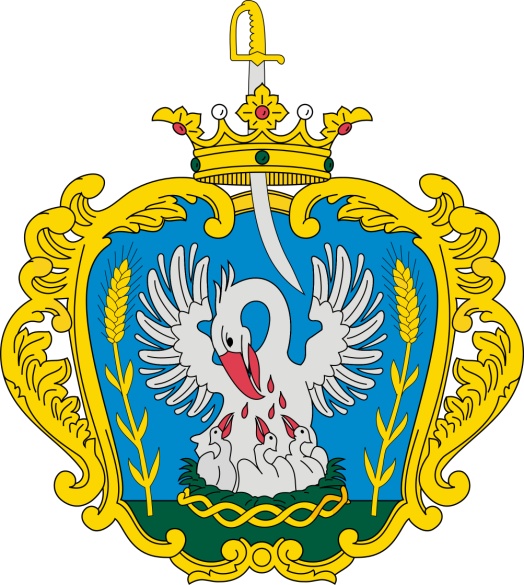 Közbeszerzési Dokumentumoka„SZOLNOKI ATLÉTIKAI CENTRUM FEJLESZTÉSÉVEL ÖSSZEFÜGGŐ BERUHÁZÁS KIVITELEZÉSE ÉS KIVITELI TERV ELKÉSZÍTÉSE”tárgyú, nemzeti értékhatárt elérő értékű, Kbt. 113. § (1) bekezdése szerinti nyílt közbeszerzési eljáráshozAJÁNLATTÉTELI HATÁRIDŐ: 2017. május 03. (szerda) 13:00 óraTARTALOMJEGYZÉKI. ÚTMUTATÓ…..………………………………………………………………...………..3II. mellékletek, iratminták …..…………………………………………….....36III. MŰSZAKI DOKUMENTÁCIÓ…………………………………….……..................57IV. VÁLLALKOZÁSI SZERZŐDÉS TERVEZET ……...………….……………….….58I. FEJEZETÚTMUTATÓFogalom meghatározás1.	Kbt.: a közbeszerzésekről szóló 2015. évi CXLIII. törvény.2.	Art.: az adózás rendjéről szóló 2003. évi XCII. törvény. Rendelet: 321/2015. (X.30.) Korm. rendelet.Cégszerű aláírás: ajánlatkérő cégszerű aláírásként a cégnyilvánosságról, a bírósági cégeljárásról és a végelszámolásról szóló 2006. évi V. törvény 9. §-a szerinti cégszerű aláírást fogadja el. Ajánlatkérő a cégszerű aláírással egyenértékűnek fogadja el az olyan személy aláírását, akit az adott dokumentum aláírására a cégjegyzésre jogosult személy meghatalmazott.Gazdasági szereplő: a Kbt. 3. § 10. pontjában meghatározott fogalom.Ajánlatkérő (a közbeszerzési eljárás eredményeként létrejövő szerződésben Megrendelő): Szolnok Megyei Jogú Város Önkormányzata, Székhely: 5000 Szolnok, Kossuth tér 9.Ajánlattevő: az a gazdasági szereplő, aki (amely) a közbeszerzési eljárásban ajánlatot nyújt be.Alvállalkozó: az a gazdasági szereplő, aki (amely) a közbeszerzési eljárás eredményeként megkötött szerződés teljesítésében az ajánlattevő által bevontan közvetlenül vesz részt, kivévea) azon gazdasági szereplőt, amely tevékenységét kizárólagos jog alapján végzi,b) a szerződés teljesítéséhez igénybe venni kívánt gyártót, forgalmazót, alkatrész- vagy alapanyag eladóját,c) építési beruházás esetén az építőanyag-eladót.9.	Közbeszerzési dokumentumok: minden olyan dokumentum, amelyet az ajánlatkérő a közbeszerzés vagy a koncesszió tárgya, illetve a közbeszerzési vagy koncessziós beszerzési eljárás leírása vagy meghatározása érdekében hoz létre, illetve amelyre ennek érdekében hivatkozik, így különösen az eljárást megindító hirdetmény, az eljárást megindító felhívásként alkalmazott előzetes tájékoztató, műszaki leírás, ismertető, kiegészítő tájékoztatás, javasolt szerződéses feltételek, a gazdasági szereplők által benyújtandó dokumentumok mintái, részletes ártáblázat vagy árazatlan költségvetés.Eljárást megindító felhívás: a jelen közbeszerzési eljárás megkezdésekor a Kbt. 113.§ (2) bekezdése szerinti ajánlattevőknek megküldött eljárást megindító ajánlattételi felhívás.Az eljárás fajtája: A Kbt. 113. § (1) bekezdés alapján nemzeti nyílt eljárás.Határidők: Az eljárást megindító felhívásban és a közbeszerzési dokumentumokban valamennyi órában és percben megadott határidő magyarországi helyi idő (budapesti idő) szerint értendő. Ajánlatkérő az ajánlattételi határidő lejártát a www.pontosido.hu weboldal Budapesti idő adata alapján állapítja meg.Közös ajánlattevők: A Kbt. 35. § értelmében több gazdasági szereplő közösen is tehet ajánlatot. A közös ajánlattevők kötelesek maguk közül egy, a közbeszerzési eljárásban a közös ajánlattevők nevében eljárni jogosult képviselőt megjelölni. A közös ajánlattevők csoportjának képviseletében tett minden nyilatkozatnak egyértelműen tartalmaznia kell a közös ajánlattevők megjelölését. A közös ajánlattevők a szerződés teljesítéséért az ajánlatkérő felé egyetemlegesen felelnek. A közös ajánlatot benyújtó gazdasági szereplők személyében az ajánlattételi határidő lejárta után változás nem következhet be. Közös ajánlat benyújtása esetén az ajánlatnak tartalmazni kell a valamennyi közös ajánlattevő által aláírt Együttműködési Megállapodást az alábbi tartalommal:a közbeszerzés tárgyát, melyre a szerződés irányul,a közös ajánlattevők megnevezését, címét,a vezető közös ajánlattevő (a képviselő) megjelölését azzal, hogy a képviselő korlátozás nélkül jogosult valamennyi közös ajánlattevőt képviselni az ajánlatkérővel szemben a jelen közbeszerzési eljárásban és az ajánlatkérő felé megteendő, illetve megtehető jognyilatkozatok tekintetében;hogy a képviselő felel az ajánlatkérővel való kapcsolattartásért, a közbeszerzési eljárás eredményeként megkötendő szerződés közös ajánlattevők közti koordinálásért és a közös ajánlattevők általi végrehajtásáért,valamennyi közös ajánlattevő nyilatkozatát arról, hogy egyetemleges felelősséget vállalnak a közbeszerzési eljárás eredményeként megkötendő szerződés szerződésszerű teljesítéséért,hogy bármely közös ajánlattevő ellen indult csőd- vagy felszámolási eljárás esetén a közös ajánlattevők vezetője, vagy megmaradt tagjai ezt a tényt 5 munkanapon belül bejelentik a Megbízónak, és egyidejűleg nyilatkoznak, hogy a szerződést a kieső közös ajánlattevő nélkül is teljesítik, illetőleg a tag kiesése mennyiben hátráltatja a teljesítést,hogy a közös ajánlattevők nyertes ajánlattevőként történő kihirdetésének esetére a megállapodás hatályának beállta vagy annak megszűnése nem függ valamely további feltételtől vagy időponttól; hatálybalépése nem függ harmadik személy beleegyezésétől, illetve hatósági jóváhagyástól, továbbá hogy a megállapodás valamennyi közös ajánlattevő aláírásával lép hatályba.a közös ajánlattevők vezetőjének kifejezett nyilatkozatát arra vonatkozóan, hogy a közös ajánlattevők vezetését elfogadja.Ajánlatkérő felhívja ajánlattevők figyelmét, hogy a közös ajánlattevők képviseletében tett minden nyilatkozatnak egyértelműen tartalmaznia kell a közös ajánlattevők megjelölését.Szerződés: a közbeszerzési eljárás nyertese és az ajánlatkérő között létrejött szerződés.Az eljárás általános szabályaiA közbeszerzési eljárás lebonyolítására a Kbt. szabályai szerint kerül sor. Az eljárás hirdetmény közzététele nélkül induló nyílt eljárás, az eljárás becsült értékére tekintettel a Kbt. Harmadik része kerül alkalmazásra.Ajánlatkérő tájékoztatja az ajánlattevőket, hogy a jelen dokumentum kiadásával ajánlatkérőnek nem célja a felhívásban, a Kbt.-ben, valamint az egyéb jogszabályokban foglalt rendelkezések megismétlése. Erre tekintettel a jelen dokumentum kizárólag a felhívással és a vonatkozó jogszabályokkal (elsősorban a Kbt.-vel) összhangban értelmezendő.Az ajánlat benyújtásával ajánlatkérő úgy tekinti, hogy az ajánlattevő tudomásul vette a felhívásban és a közbeszerzési dokumentumokban tett előírásokat, különösen, de nem kizárólagosan a műszaki leírásban és a szerződéses feltételekben tett előírásokat. A közbeszerzési eljárás fajtájára tekintettel a benyújtott ajánlatnak maradéktalanul meg kell felelnie a műszaki leírás feltételeinek, eltérés esetén az ajánlat érvénytelen. A hiánypótlás vagy felvilágosítás megadása során javítható az ajánlatban előforduló nem jelentős, egyedi részletkérdésre vonatkozó hiba, átalánydíjas szerződésre tekintettel az árazott költségvetés (részletes árajánlat) valamely tétele és egységára pótolható, módosítható, kiegészíthető vagy törölhető, amelynek változása a teljes ajánlati árat vagy annak értékelés alá eső részösszegét, az ajánlattevők közötti verseny eredményét és az értékeléskor kialakuló sorrendet nem befolyásolja [Kbt. 71. § (8) bekezdése].A jelen dokumentum mintákat tartalmaz annak érdekében, hogy az érvényes ajánlattételt megkönnyítse az ajánlatkérő. Ajánlatkérő felhívja ajánlattevők figyelmét, hogy ajánlatkérő nem teszi kötelezővé az általa meghatározott dokumentumminták alkalmazását, az csupán javasolt az ajánlattevőknek. Ajánlatkérő javasolja az ajánlattevőknek, hogy a dokumentumminták helyességét minden esetben ellenőrizzék. Amennyiben az ajánlattevő a dokumentumminta mellőzésével kívánja ajánlatát megtenni, ajánlatkérő kéri, hogy ajánlattevő fokozott figyelemmel járjon el az egyes dokumentumok tartalmi és formai megfelelősége érdekében. A közbeszerzési dokumentumokban szereplő iratminták kitöltése és benyújtása javasolt, de az ajánlatkérő által előírt valamennyi információt, adatot tartalmazó nyilatkozatot is elfogadja ajánlatkérő, amennyiben az alkalmas az alkalmasság, illetve egyéb, az ajánlatkérő, illetőleg jogszabály által előírt feltétel, körülmény fennállásának vagy hiányának megállapítására. Ajánlattevő felelőssége, hogy az ajánlat érvényességéhez szükséges dokumentumokat és igazolásokat, az ajánlat érvényességének egyértelmű megállapításához szükséges tartalommal ajánlatkérő rendelkezésére bocsássa.A kért információk benyújtásáért az ajánlattevő felel, nem kielégítő információk következménye az ajánlat érvénytelenné minősítése lehet.Ajánlatkérő felhívja a figyelmet, hogy a Kbt. 62. § (1) bekezdés i) pontja szerint az ajánlatkérőnek az eljárásból ki kell zárnia az olyan ajánlattevőt, alvállalkozót és az alkalmasság igazolásában részt vevő szervezetet, aki az eljárásban előírt adatszolgáltatási kötelezettség teljesítése során olyan hamis adatot szolgáltat, vagy hamis nyilatkozatot tesz, amely a verseny tisztaságát veszélyezteti. Ilyen esetekben az ajánlat érvénytelennek minősül.Az ajánlatnak tartalmaznia kell különösen az ajánlattevő kifejezett nyilatkozatát a felhívás feltételeire, a szerződés megkötésére és teljesítésére, valamint a kért ellenszolgáltatásra vonatkozóan. Az ajánlatban továbbá az ajánlattevőnek nyilatkoznia kell arról, hogy a kis- és középvállalkozásokról, fejlődésük támogatásáról szóló törvény szerint mikro-, kis- vagy középvállalkozásnak minősül-e (Kbt. 66. § (4) bek.).Az eljárás és az ajánlattétel nyelve a magyar. Ajánlatkérő kizárólag a magyar nyelvű, vagy magyar nyelvre lefordított iratokat, dokumentumokat veszi figyelembe az ajánlatok értékelése során. Ajánlatkérő a nem magyar nyelven benyújtott dokumentumok ajánlattevő általi felelős fordítását elfogadja, ajánlattevő nem köteles a 24/1986. (VI. 26.) MT rendelet szerinti – az Országos Fordító és Fordításhitelesítő Iroda által készített – hiteles fordítás készíttetésére. Felelős magyar fordítás alatt ajánlatkérő az olyan fordítást érti, amely tekintetében az ajánlattevő képviseletére jogosult személy nyilatkozik, hogy az mindenben megfelel az eredeti szövegnek, és a nyilatkozatát valamennyi fordításhoz csatolja. A fordítás tartalmának a helyességéért az ajánlattevő a felelős. A közbeszerzési eljárásban joghatás kiváltására csak a magyar nyelvű okiratok, dokumentumok alkalmasak. A Kbt. 47. § (2) bekezdésére tekintettel ahol az ajánlatkérő a közbeszerzési eljárás során valamely dokumentum benyújtását írja elő, a dokumentum egyszerű másolatban is benyújtható.Az ajánlattételi dokumentumban szereplő szerződés-tervezetet nem kell kitölteni, sem az ajánlathoz csatolni.Kiegészítő tájékoztatásBármely ajánlattevő a megfelelő ajánlattétel érdekében - a közbeszerzési dokumentumokban foglaltakkal kapcsolatban írásban kiegészítő tájékoztatást kérhet az ajánlatkérőtől vagy az általa meghatározott szervezettől. A Kbt. 114. § (6) bekezdése alapján a kiegészítő tájékoztatást az ajánlattételi határidő lejárta előtt ésszerű időben köteles az ajánlatkérő megadni.Ajánlatkérő a Kbt. 56. § és 114. § (6) bekezdése szerint biztosítja a kiegészítő tájékoztatás lehetőségét. Ajánlattevő írásban, telefax útján (+36-1-471-4290) vagy e-mail útján (.pdf formátumban a markek.viktor@bmsk.hu címre) fordulhat kiegészítő tájékoztatásért az eljárást bonyolító BMSK Zrt.-hez. Ajánlatkérő kéri ajánlattevőt, hogy a faxon vagy e-mail útján megküldött kérdéseit a markek.viktor@bmsk.hu e-mail címre .doc vagy azzal egyenértékű szerkeszthető formátumban is szíveskedjen megküldeni.A tájékoztatáskérésben fel kell tüntetni az eljárás tárgyát, továbbá azt az e- mail címet, faxszámot, amely a megküldendő dokumentumok fogadására 24 órában alkalmas. Ajánlatkérő felhívja az ajánlattevők figyelmét, hogy a Kbt. szabályozása értelmében az ajánlatkérő alkalmazottai nem jogosultak az eljárással kapcsolatosan szóban (pl. személyesen, vagy telefon útján) felvilágosítást adni, erre tekintettel az ilyen módon érkező megkeresésre az ajánlatkérő a válaszadást megtagadja. Az ajánlatkérő, ha úgy ítéli meg, hogy a kérdés megválaszolása a megfelelő ajánlattételhez szükséges, azonban az ésszerű időben történő válaszadáshoz nem áll megfelelő idő rendelkezésre, a Kbt. 52. § (3) bekezdésben foglalt módon élhet az ajánlattételi határidő meghosszabbításának lehetőségével. Az ajánlatkérő a felhívásban és az egyéb közbeszerzési dokumentumban foglaltakkal kapcsolatos minden egyes kérdésre adott tájékoztatás teljes tartalmát a gazdasági szereplők számára hozzáférhetővé teszi az alábbi internetes címen:https://bmsk-sps.bmsk.hu/sites/kozbesz-2/Szolnoki_atletikai_centrum/ A gazdasági szereplő által feltett kérdések és az ajánlatkérő által kézbesített kiegészítő tájékoztatások a közbeszerzési dokumentumok részeivé válnak, ezeket az ajánlattétel során figyelembe kell venni.A közbeszerzési dokumentumok teljességeAjánlatkérő felhívja az ajánlattevők figyelmét, hogy a jelen közbeszerzési dokumentumok részét képezi – az ÚTMUTATÓ, a SZERZŐDÉS TERVEZET, valamint a NYILATKOZATMINTÁKON kívül – az ajánlatkérő által elkészített MŰSZAKI DOKUMENTÁCIÓ.Közös ajánlattételA Kbt. 35. § értelmében több gazdasági szereplő közösen is tehet ajánlatot. A közös ajánlattevők kötelesek maguk közül egy, a közbeszerzési eljárásban a közös ajánlattevők nevében eljárni jogosult képviselőt megjelölni. A közös ajánlattevők csoportjának képviseletében tett minden nyilatkozatnak egyértelműen tartalmaznia kell a közös ajánlattevők megjelölését. A közös ajánlattevők a szerződés teljesítéséért az ajánlatkérő felé egyetemlegesen felelnek. A közös ajánlatot benyújtó gazdasági szereplők személyében az ajánlattételi határidő lejárta után változás nem következhet be.Ajánlatkérő felhívja a közös ajánlattevők figyelmét, hogy ahol a Kbt. az ajánlatkérő számára az ajánlattevők értesítését írja elő, valamint a kiegészítő tájékoztatás megadása, a hiánypótlás, a felvilágosítás és indokolás kérése esetében az ajánlatkérő a közös ajánlattevőknek szóló értesítését, tájékoztatását, illetve felhívását a közös ajánlattevő képviselőjének küldi meg. A közös ajánlattevők felelőssége, hogy az egymás közötti kommunikációt megfelelően rendezzék. A képviselő ajánlattevő részére kézbesített dokumentumok, valamennyi közös ajánlattevő részére kézbesítettnek tekintendők. A megfelelő kézbesítés érdekében az ajánlatban meg kell adni a képviselő ajánlattevő kapcsolattartásra megjelölt elérhetőségeit.Alvállalkozók igénybevételeAlvállalkozó: az a gazdasági szereplő, aki (amely) a közbeszerzési eljárás eredményeként megkötött szerződés teljesítésében az ajánlattevő által bevontan közvetlenül vesz részt, kivévea) azon gazdasági szereplőt, amely tevékenységét kizárólagos jog alapján végzi,b) a szerződés teljesítéséhez igénybe venni kívánt gyártót, forgalmazót, alkatrész vagy alapanyag eladóját,c) építési beruházás esetén az építőanyag-eladót.Az ajánlatban a Kbt. 66. § (6) bekezdés szerinti nyilatkozatokat – nemleges tartalom esetén is – csatolni szükséges.Ajánlatkérő a Kbt. 138. § (3) bekezdése alapján előírja, hogy a nyertes ajánlattevő köteles előzetesen a szerződés megkötésének időpontjában, majd - a később bevont alvállalkozók tekintetében - a szerződés teljesítésének időtartama alatt az ajánlatkérőnek valamennyi olyan alvállalkozót bejelenteni, amely részt vesz a szerződés teljesítésében és ezzel együtt nyilatkozni ezen alvállalkozók tekintetében a kizáró okok fenn nem állásáról (kivéve az ajánlatban már eleve megjelölt alvállalkozókat).Ajánlatkérő a Kbt. 138. (1) bekezdése alapján rögzíti, hogy az alvállalkozói teljesítés összesített aránya nem haladhatja meg a szerződés értékének 65%-át.Az ajánlat elkészítése és költségeAz ajánlat elkészítésével és benyújtásával kapcsolatos összes költség kizárólag az ajánlattevőt terheli. Az ajánlatban bekért információk nyújtásáért az ajánlattevő felel, nem kielégítő információk közlésének következménye az ajánlat érvénytelenné nyilvánítása lehet.Ajánlattevő kockázata és az ajánlat érvénytelenségét vonja maga után, ha ajánlatát hibásan, vagy a hiánypótlási felhívást követően is hiányosan, illetve oly módon nyújtja be, hogy az tartalmilag nem felel meg a felhívásban, a közbeszerzési dokumentumokban, az ajánlattevői kérdésekre adott válaszokban, valamint a jogszabályban meghatározott feltételeknek.Az ajánlattevőnek nincs joga semmilyen, a közbeszerzési dokumentumokban kifejezetten megadott jogcímen kívüli egyéb – így különösen anyagi – igény érvényesítésére. A közbeszerzési eljárás eredményes, vagy eredménytelen befejezésétől függetlenül az ajánlatkérővel szemben e költségekkel kapcsolatban semmilyen követelésnek nincs helye.Az ajánlatkérő kifejezetten nyilatkozik, hogy az ajánlat elkészítéséért sem a nyertes ajánlattevőnek, sem másoknak nem fizet.A felhívás, illetve a közbeszerzési dokumentumok módosítása, a felhívás visszavonásaAjánlatkérő az ajánlattételi határidőt, illetve az eljárást megindító felhívásban és a közbeszerzési dokumentumokban foglaltakat jogosult módosítani a Kbt.-ben foglaltak figyelembe vételével. Ajánlatkérő a módosításról írásban értesíti valamennyi eljárás iránt érdeklődő gazdasági szereplőt.Ajánlatkérő a felhívást az ajánlattételi határidő lejártáig visszavonhatja, amiről az ajánlattételi határidő előtt egyidejűleg valamennyi eljárás iránt érdeklődő gazdasági szereplőt írásban tájékoztatja.Az ajánlattevő az ajánlattételi határidő lejártáig ajánlatát módosíthatja, vagy visszavonhatja. Ajánlatkérő a benyújtott ajánlatokat — tekintettel a Kbt. 46. § (2) bekezdésére — sem részekben, sem egészében nem tudja visszaszolgáltatni.Az ajánlatok benyújtásának legfontosabb követelményeiAz ajánlattevőnek az eljárás során írásos ajánlatot kell elkészítenie.Az ajánlatot papír alapon 1 példányban és a papír alapú példánnyal mindenben megegyező 1 példányban elektronikus adathordozón (jelszó nélkül olvasható, de nem módosítható .pdf file formátumban, valamint az árazott tételes költségvetést az ajánlatkérő által kiadott .xls formátumban is a költségvetés ajánlatkérő általi ellenőrzése céljából), az ajánlat papír alapú példányához csatolva kell benyújtani. Amennyiben az ajánlat papír alapú példánya és az elektronikus példánya között eltérés van, a papír alapú példány az irányadó. Csatolandó az ajánlathoz ajánlattevő cégszerűen aláírt nyilatkozata a tekintetben, hogy az ajánlat elektronikus formában benyújtott példánya mindenben megegyezik a papír alapú ajánlati példánnyal.Az ajánlatban nem lehetnek közbeiktatások, törlések vagy átírások, kivéve az ajánlattevő által tett hibakiigazításokat. Az ilyen kiigazításokat az ajánlatot aláíró személy(ek)nek, vagy az arra meghatalmazott személy(ek)nek a kézjegyükkel kell ellátnia/ellátniuk a közbeiktatás, törlés vagy átírás dátumának feltüntetésével.Az ajánlatban lévő, minden – az ajánlattevő és az alkalmasság igazolásában részt vevő más szervezet által készített – dokumentumot (nyilatkozatot) a végén alá kell írnia az adott szervezetnél erre jogosult(ak)nak (cégszerű aláírás) vagy olyan személynek, vagy személyeknek, aki(k) erre a jogosult személy(ek)től írásos felhatalmazást kaptak. (Nem minősül cégszerű aláírásnak a nyilatkozat aláírás bélyegzővel történő ellátása.)Az ajánlatot lehetőség szerint az alábbiak figyelembe vételével kéri ajánlatkérő benyújtani: a) Az ajánlat oldalszámozása eggyel kezdődjön és oldalanként növekedjen. Elegendő a szöveget vagy számokat vagy képet tartalmazó oldalakat számozni, az üres oldalakat nem kell, de lehet. A címlapot és hátlapot (ha vannak) nem kell, de lehet számozni. b) Az ajánlatnak az elején tartalomjegyzéket kell tartalmaznia, mely alapján az ajánlatban szereplő dokumentumok oldalszám alapján megtalálhatóak.c) Az ajánlatot össze kell fűzni.d) Az ajánlattevőnek az ajánlatát (papír alapú és elektronikusan példány) borítékban (csomagban) kell elhelyezni és lezárni.A borítékon (csomagon) fel kell tüntetni:a következő címet:Személyesen vagy futár útján történő benyújtás esetén: BMSK Beruházási, Műszaki Fejlesztési, Sportüzemeltetési és Közbeszerzési Zrt. 1146 Budapest, Hermina út 49., I. emelet 117. szoba, kapcsolattartó: Markek ViktorPostai úton történő benyújtása esetén: BMSK Beruházási, Műszaki Fejlesztési, Sportüzemeltetési és Közbeszerzési Zrt. 1146 Budapest, Istvánmezei út 1-3., Közbeszerzési Osztály.Ajánlatkérő felhívja az ajánlattevő figyelmét, hogy az ajánlatnak a postacímre történő megküldés esetén is be kell érkeznie az ajánlattételi határidő lejártának napján 13:00 óráig a 1146 Budapest, Hermina út 49., I. emelet 117. szoba címre, ellenkező esetben az ajánlat nem érvényes. Ennek figyelembevételével döntsön ajánlattevő a postára adás időpontjáról!az ajánlat tárgyát: „Szolnoki Atlétikai Centrum fejlesztésével összefüggő beruházás kivitelezése és kiviteli terv elkészítése"az ajánlattevő cégbejegyzési okmányokban szereplő nevét és székhelyét,az ajánlattétel határidejét, valamint a következő megjegyzést: „Ajánlattételi határidő előtt nem bontható fel!”.Amennyiben a boríték/csomag nincs lezárva és a fentieknek megfelelő jelölésekkel ellátva, az ajánlatkérő nem vállal felelősséget az ajánlat elirányításáért, vagy idő előtti felbontásáért.A postai úton benyújtott ajánlat ajánlattételi határidőre történő beérkezéséért, illetve az ajánlat elvesztéséért ajánlatkérő nem vállal felelősséget, ennek kockázata az ajánlattevőt terheli.A közbeszerzési eljárás nyelveAz eljárás, a kapcsolattartás és a levelezés nyelve a magyar, joghatás kiváltására csak a magyar nyelvű okiratok alkalmasak.Ajánlatkérő az idegen nyelvű okiratok, dokumentumok ajánlattevő általi felelős magyar fordítását is kéri benyújtani, apostille hitelesítés nélkül (azaz a 24/1986 MT rendelet szerinti hiteles fordítás nem előírás). Felelős magyar fordítás alatt az ajánlatkérő az olyan fordítást érti, amely tekintetében az ajánlattevő képviseletére jogosult személy nyilatkozik, hogy: „A magyar nyelvű fordítás tartalmában és értelmében teljes egészében megegyezik az idegen nyelvű eredeti irat tartalmával.” A nyilatkozatát valamennyi fordításhoz csatolja. A fordítás tartalmának a helyességéért az ajánlattevő a felelős. Az ajánlatok bontásaAz írásbeli ajánlatok bontásának megkezdésére – a Kbt. 68. § (3) bekezdésében meghatározott személyek jelenlétében – az eljárást megindító felhívásban megadott címen, az ajánlattételi határidő lejártának időpontjában kerül sor.A bontási eljárás során a Kbt. 68. §-ának (4) bekezdése szerinti eljárási cselekményekre kerül sor, így az írásbeli ajánlatban szereplő felolvasólap alapján ismertetésre kerül az ajánlattevő neve, címe, valamint az értékelési részszempontok alapján értékelésre kerülő ajánlati elemek.Ha az ajánlatok bontásán egy – ott jelen lévő, a Kbt. 68. § (3) bekezdése szerinti – személy kéri, az ajánlat ismertetését követően az ajánlatkérő azonnal lehetővé teszi, hogy betekinthessen a Kbt. 66. § (5) bekezdése szerinti iratba (felolvasólapba).A beadott ajánlatok felbontásáról és ismertetéséről az ajánlatkérő jegyzőkönyvet készít, amelyet a bontástól számított öt napon belül megküld az összes ajánlattevőnek.Az ajánlatkérő az ajánlatok bontásának megkezdése előtt közvetlenül ismertetheti a szerződés teljesítéséhez rendelkezésre álló anyagi fedezet összegét.Hiánypótlás, felvilágosítás kérés, ajánlati kötöttségAjánlatkérő az összes ajánlattevő számára azonos feltételekkel biztosítja a hiánypótlás lehetőségét, valamint az ajánlatokban található, nem egyértelmű kijelentések, nyilatkozatok, igazolások tartalmának tisztázása érdekében az ajánlattevőktől felvilágosítást kér.A hiányok pótlása – melyek során az ajánlatban szereplő iratokat módosítani és kiegészíteni is lehet – csak arra irányulhat, hogy az ajánlat megfeleljen a felhívás, a közbeszerzési dokumentumok vagy a jogszabályok előírásainak.A Kbt. 71. § (6) bekezdés alapján, hiánypótlás keretében bevont új gazdasági szereplő esetében, az új gazdasági szereplőre tekintettel, ajánlatkérő egy alkalommal lehetőséget biztosít hiánypótlásra.Mindaddig, amíg bármely ajánlattevő számára hiánypótlásra vagy felvilágosítás nyújtására határidő van folyamatban, az ajánlattevő pótolhat olyan hiányokat, amelyekre nézve az ajánlatkérő nem hívta fel hiánypótlásra.A hiánypótlás vagy a felvilágosítás megadása:a) nem járhat a Kbt. 2. § (1)-(3) és (5) bekezdésében foglalt alapelvek sérelmével ésb) annak során az ajánlatban a beszerzés tárgyának jellemzőire, az ajánlattevő szerződéses kötelezettsége végrehajtásának módjára vagy a szerződés más feltételeire vonatkozó dokumentum tekintetében csak olyan nem jelentős, egyedi részletkérdésre vonatkozó hiba javítható vagy hiány pótolható, továbbá átalánydíjas szerződés esetén az árazott költségvetés (részletes árajánlat) valamely tétele és egységára pótolható, módosítható, kiegészíthető vagy törölhető, amelynek változása a teljes ajánlati árat vagy annak értékelés alá eső részösszegét és az ajánlattevők között az értékeléskor kialakuló sorrendet nem befolyásolja.Az ajánlati kötöttség ideje: Az ajánlattevők 60 (hatvan) napig kötve vannak ajánlatukhoz. Az ajánlati kötöttség az ajánlattételi határidő lejártakor kezdődik. Az ajánlatok elbírálásáról szóló írásbeli összegezésnek az ajánlattevők részére történő megküldése napjától a nyertes ajánlattevő és – amennyiben ajánlatkérő az ajánlatok értékelése során a következő ajánlatot tevő szervezetet (személyt) is megjelölte az ajánlatok elbírálásáról szóló írásbeli összegezésben – a második legkedvezőbb ajánlatot tett ajánlattevő ajánlati kötöttsége további 60 nappal meghosszabbodik.AZ AJÁNLATOK VIZSGÁLATAAz ajánlattételi határidő lejártát követően az ajánlatkérő megkezdi az ajánlatok bírálatát. Ennek során ajánlatkérő a hiánypótlás lehetőségét a Kbt. 71. § alapján, az ajánlattéti felhívásban foglaltakkal összhangban biztosítja, felhívja azonban a figyelmet arra, hogy ugyanazon hiba/hiányosság tekintetében csak egy alkalommal van lehetőség hiánypótlásra. Ajánlattevő jogosult az ajánlatkérő által nem észrevételezett hiányok pótlására is a folyamatban lévő hiánypótlás határidejéig. A hiánypótlás csak arra irányulhat, hogy az ajánlat megfeleljen a közbeszerzési dokumentumoknak vagy a jogszabály előírásainak. A hiánypótlás során az ajánlatban található iratokat módosítani és kiegészíteni is lehet.Ajánlatkérőnek a Kbt. 71. § alapján lehetősége van arra, hogy az ajánlatban található nem egyértelmű kijelentések tartalmának tisztázása érdekében az ajánlattevőtől írásban felvilágosítást kérjen. A felvilágosítás kérés tényéről a többi ajánlattevő egyidejűleg írásban kap értesítést. A felvilágosítás nem megfelelő módon vagy tartalommal történő megadása, illetve a rendelkezésre álló határidő elmulasztása az ajánlat érvénytelenítését vonja maga után.Ajánlatkérő a Kbt. 72. § alapján írásban az értékelés szempontjából lényeges ajánlati elemek tartalmát megalapozó adatokat, valamint indokolást fog kérni azon ajánlattevőktől, akik esetében aránytalanul alacsony ellenszolgáltatást talál, vagy – a Kbt. 72. § (7) bekezdés alapján – teljesíthetetlennek (pl. túlzottan alacsony vagy magas mértékűnek, illetőleg kirívóan aránytalannak értékelt) ítélt kötelezettségvállalást talál. Az indokolás kérés során ajánlatkérő a Kbt. 72. §-ban foglaltak szerint fog eljárni.Az ajánlatok felbontását követően történik az ajánlatok részletes formai és tartalmi ellenőrzése. Megvizsgálásra kerül, hogy az ajánlatok megfelelnek-e az ajánlattéti felhívásban, a közbeszerzési dokumentumokban, valamint a jogszabályokban meghatározott feltételeknek. AZ AJÁNLATOK BÍRÁLATAAjánlatkérő az ajánlattétel elősegítése érdekében nyilatkozat mintákat bocsát az ajánlattevők rendelkezésére, melyek használata nem kötelező. Az ajánlatok egyszerűbb áttekinthetősége és feldolgozása érdekében ajánlatkérő javasolja a minták használatát. Ajánlatkérő elfogad olyan nyilatkozatokat is, amelyek nem az általa kiadott mintának megfelelően készültek el, de megfelelnek a közbeszerzési törvény szabályainak és a közbeszerzési dokumentumok előírásainak. Ajánlatkérő az ajánlatok bírálatát két szakaszban végzi el, ezért az ajánlatban benyújtandó iratok (ajánlatot alkotó okmányok) köre is ehhez a két szakaszhoz igazodik.A kizáró okok fenn nem állásának igazolására szolgáló dokumentumokat nem kell benyújtania  az ajánlattevőnek, elegendő az előírt feltételeknek megfelelő cégszerű nyilatkozat csatolása a fentiek igazolására. A bírálat első szakaszához a pénzügyi és gazdasági, valamint műszaki és szakmai alkalmasság igazolására szolgáló dokumentumokat nem kell benyújtania az ajánlattevőnek, elegendő az előírt feltételeknek megfelelő cégszerű nyilatkozat benyújtása a fentiek igazolására. Ajánlatkérő az eljárás eredményéről szóló döntés meghozatalát megelőzően a Kbt. 69. § (4) bekezdés alapján jár el. Ha az értékelés módszerét figyelembe véve valamelyik ajánlat figyelmen kívül hagyása esetén az ajánlattevők egymáshoz viszonyított sorrendje nem változik, ajánlatkérő az eljárást lezáró döntés meghozatalát megelőzően dönthet úgy, hogy a Kbt. 69. § (4) bekezdésében foglaltaktól eltérően a Kbt. 69. § (6) bekezdése szerint jár el.A bírálat első szakaszához, valamennyi ajánlattevő által az ajánlathoz csatolandó dokumentumokFelolvasólap, a Kbt. 66. § (5) bekezdése alapján. Ajánlattevő és az alkalmasság igazolásában részt vevő más szervezet tekintetében az ajánlathoz csatolni kell a cégaláírási nyilatkozat (közjegyzői aláírás-hitelesítéssel ellátott címpéldány) vagy a Ctv. 9. §-a szerinti, ügyvéd által ellenjegyzett aláírás-minta vagy a letelepedése szerinti országában elfogadott más, a cégjegyzésre jogosultságot igazoló dokumentum egyszerű másolatát az ajánlatot aláíró (vagy arra meghatalmazást adó), cég képviseleti jogosultsággal rendelkező személytől. A cégkivonatban vagy a letelepedés országában elfogadott más, a cégjegyzésre jogosultságot igazoló dokumentumban nem szereplő kötelezettségvállaló(k) esetében a cégjegyzésre jogosult személytől származó, az ajánlat aláírására vonatkozó (a meghatalmazó és a meghatalmazott aláírását is tartalmazó) írásos meghatalmazás eredeti vagy egyszerű másolati példánya csatolandó, (ajánlatkérő kizárólag azon személy(ek) aláírási címpéldányát, aláírás mintáját kéri benyújtani, aki(k) az ajánlatban kötelezettségvállaló nyilatkozatot tesz(nek), vagy mint cégjegyzésre jogosult képviselő(k) meghatalmazást ad(nak) olyan személy(ek)nek, aki(k) az ajánlatban meghatalmazottként ír(nak) alá).Ajánlattételi nyilatkozat a Kbt. 66. § (2) és (4) bekezdése alapján.Közös ajánlat esetén az ajánlattevők együttműködéséről szóló megállapodás, amely tartalmazza, hogy közös ajánlattevők a szerződés teljesítéséért egyetemleges felelősséget vállalnak, valamint rendelkezik a kapcsolattartásról (kapcsolattartás az eljárás és a szerződés időtartama alatt – név, elérhetőség), a számlázásról (figyelemmel a Kbt. 135. § (3) bekezdésében foglaltakra), valamint az egyes ajánlattevők által ellátandó feladatokról. Közös ajánlatot tevő nyertesektől ajánlatkérő nem követeli meg, illetőleg nem is teszi lehetővé gazdasági társaság létrehozását. Ajánlatkérő igényli, hogy közös ajánlatot tevők csatolják az együttműködésükről szóló megállapodást, amely magában foglalja a fenti követelményeket is.Jogi helyzet (kizáró okok) – a megkövetelt igazolási mód:Ajánlattevőnek a kizáró okok fenn nem állását „a közbeszerzési eljárásokban az alkalmasság és a kizáró okok igazolásának, valamint a közbeszerzési műszaki leírás meghatározásának módjáról” szóló 321/2015. (X. 30.) Korm. rendelet 8. § i) pont ib) alpontjában és a 10. § g) pont gb) alpontjában, valamint a 17. § (1) bekezdésében foglaltak szerint kell igazolnia:Ajánlattevőnek a 321/2015. (X. 30.) Korm. rendelet 17. § (1) bekezdése szerint egyszerű nyilatkozatot kell benyújtania arról, hogy nem tartozik a Kbt. 62. § (1) bekezdésében meghatározott kizáró okok hatálya alá, valamint a Kbt. 62. § (1) bekezdés k) pont kb) alpontját a 321/2015. (X. 30.) Korm. rendelet 8. § i) pont ib) alpontjában foglaltak szerint kell igazolnia.Ajánlattevőnek a Kbt. 67. § (4) bekezdése alapján ajánlatában nyilatkoznia kell arra vonatkozólag, hogy a szerződés teljesítéséhez nem vesz igénybe a Kbt. 62. § (1) bekezdés szerinti kizáró okok hatálya alá eső alvállalkozót, valamint az alkalmasság igazolásában részt vevő szervezetet.  Az ajánlattevőnek az ajánlatában nyilatkoznia kell a Kbt. 66. § (6) bekezdés a)-b) pontjaiban foglaltakról. Nemlegesség esetén is szükséges nyilatkozni.Ajánlatkérő kéri ajánlattevő Kbt. 65.§ (7) bekezdés szerinti nyilatkozatát.Szerződés teljesítésére való alkalmasság – a megkövetelt igazolási mód: A bírálat első szakaszában ajánlatkérő elfogadja az ajánlattevő/ kapacitásait rendelkezésre bocsátó szervezet/személy arra vonatkozó  nyilatkozatát, hogy megfelel az ajánlatkérő által előírt gazdasági - pénzügyi, továbbá műszaki-szakmai alkalmassági követelményeknek. Ajánlatkérő kéri ajánlattevő nyilatkozatát a Kbt. üzleti titokról szóló rendelkezéseivel kapcsolatban.Ajánlatkérő kéri ajánlattevő nyilatkozatát a papír alapú és az elektronikus ajánlati példányok egyezőségéről.Ajánlattevőnek az ajánlatban csatolnia kell az ajánlati biztosíték nyújtását igazoló iratot.Ajánlattevő tekintetében az ajánlathoz csatolni kell a folyamatban lévő cégbírósági változásbejegyzési eljárás esetén a cégbírósághoz benyújtott változásbejegyzési kérelem és annak érkeztetéséről a cégbíróság által megküldött igazolás [=ún. „e-tértivevény” és/vagy az „Informatikai vizsgálat eredménye” elnevezésű dokumentum 1-1 nyomtatott példányát, továbbá .xml file-ként nyomtatva a „Változásbejegyzési kérelem” elnevezésű dokumentum 1 nyomatott példányát (mellékletek nélkül)].Amennyiben ajánlattevő tekintetében nincs folyamatban lévő cégbírósági változásbejegyzési eljárás, abban az esetben az erre vonatkozó nemleges tartalmú változásbejegyzési nyilatkozat benyújtása szükséges.Ajánlattevőnek a szakmai ajánlat részeként árazott költségvetést kell készítenie és csatolnia.Ajánlatkérő kéri ajánlattevőt, hogy az ajánlat elkészítése során a műszaki dokumentáció részét képező .xls formátumban rendelkezésre bocsátott tételes árazatlan költségvetést használja fel!Ajánlatkérő kiemelten felhívja ajánlattevő figyelmét, hogy a szakmai ajánlatának elkészítése során az alábbiakat vegye figyelembe:Amennyiben az ajánlatkérő által kiadott árazatlan költségvetésben, illetve műszaki leírásban meghatározott gyártmányú, eredetű, típusú dologra, eljárásra, tevékenységre, személyre, illetőleg szabadalomra vagy védjegyre való hivatkozás szerepel, az a közbeszerzés tárgyának egyértelmű és közérthető meghatározása érdekében történt és ajánlatkérő természetesen azzal műszakilag egyenértékű dolgot, terméket, tevékenységet, stb. is elfogad. (Az említett egyenértékűségi igazolások figyelembe vételével.)A Kbt. 71. § (8) bekezdés b) pontja értelmében a hiánypótlás vagy felvilágosítás megadása során javítható az ajánlatban előforduló nem jelentős, egyedi részletkérdésre vonatkozó hiba, átalánydíjas szerződésre tekintettel az árazott költségvetés (részletes árajánlat) valamely tétele és egységára pótolható, módosítható, kiegészíthető vagy törölhető, amelynek változása a teljes ajánlati árat, vagy annak értékelés alá eső részösszegét és az ajánlattevők között az értékeléskor kialakuló sorrendet nem befolyásolja.Adott esetben ajánlattevőnek csatolnia kell ajánlatához nyilatkozatát, melyben ismerteti a műszaki dokumentációban rögzített műszaki tartalomtól (gyártmány, típusok) esetlegesen eltérő, de azzal egyenértékű termékek minőségét, a termékek típusát és részletes műszaki jellemzőit. Az egyenértékűséget ajánlattevőnek igazolni kell.Ajánlattevő köteles az ajánlatában az egyenértékűséget objektív tartalmú dokumentumokkal igazolni. Műszaki egyenértékűség: a megajánlott terméknek ki kell elégítenie az ajánlati dokumentációban megfogalmazott műszaki és minőségi követelményeket, a szabványelőírásokat, legalább ugyanakkora mértékben biztosítania kell a gazdaságos üzemeltetést, meg kell felelnie a tervezett helyre.Az egyenértékűségnek ki kell elégítenie az alábbiakat:Műszaki paraméterek szempontjából:Az adott termék megadott műszaki jellemzők vonatkozásában azonos, vagy jobb a hatásfoka, azonos, vagy jobb a tervezett funkció szerinti teljesítménye, rendelkezik a szükséges minőségi dokumentációkkal, azonos vagy jobb a környezeti hatása (környezetszennyezés, környezetkímélés, stb.), méretei és színei azonosak, stb. Üzemeltetési költségek szempontjából:Azonos, vagy kedvezőbb az azonos időszakra eső karbantartási költség, illetve azonos vagy hosszabb a várható élettartama, a szerviz ellátottsága azonosan vagy jobban megoldott, az alkatrész utánpótlása azonosan vagy jobban megoldott, az alkatrész utánpótlása nem költségesebb.Az ajánlattételi határidő lejárta után, illetve a Szerződés megkötését követően a nyertes ajánlattevő viseli annak jogkövetkezményét, amely a műszaki leírás olyan hiányosságából adódik, melyet az ajánlattevőnek a tőle elvárható szakmai gondosság mellett észlelnie kellett volna, de az ajánlattételt megelőzően a közbeszerzési eljárás szabályainak megfelelően nem jelzett.Ajánlattevő az árajánlata kidolgozása során vegye figyelembe továbbá az alábbiakat:Az ajánlati árat (vállalkozói díjat) ÁFA nélkül, magyar forintban kell megadni, a közbeszerzési dokumentum mellékleteként csatolt felolvasólapon, egy összegben, illetve részletezve a tételes árazott költségvetés benyújtásával. Az ajánlati árnak tartalmaznia kell minden olyan költségtényezőt, amelyet az ajánlattevő ajánlatkérővel szemben érvényesíteni kíván, és amelyek összességükben fedezetet nyújtanak az ajánlati dokumentációban meghatározott műszaki-szakmai és szerződéses feltételek szerinti teljesítésre.Az ajánlattevő által kért ellenszolgáltatás semmilyen jogcímen nem emelhető a szerződés teljesítése során.Ajánlatkérő kéri az Ajánlattevőtől származó szándéknyilatkozatot arra vonatkozóan, hogy ajánlattevő nyertessége esetén a megkövetelt szakmai felelősségbiztosítást megköti, vagy meglévő szakmai felelősségbiztosítását kiterjeszti a szerződés tárgya szerinti tevékenységi körre és a szerződés teljes időtartamára vonatkozóan. Ajánlattevőnek az ajánlatában fenntarthatósági tervet kell csatolnia, amely a Kbt. 71. § (8) bekezdés b) pontja alapján hiánypótlás keretében nem pótolható, nem javítható és nem egészíthető ki.Ajánlattevőnek az ajánlat részeként csatolnia kell: organizációs tervet, műszaki ütemtervet, pénzügyi ütemtervet, amelyek nem képezik a szakmai ajánlat részét.Műszaki ütemterv - organizációs tervAjánlatkérő az alábbi elvárt tartalmi elemeket adja meg:Pénzügyi ütemtervA pénzügyi ütemezésből egyértelműen legyen megállapítható, hogy a számlák mikor – a műszaki teljesítés milyen készültségéhez igazodóan – kerülnek benyújtásra.  Az ütemtervben egyértelműen megfogalmazott műszaki teljesítéshez kapcsolódó teljesítési szakaszokat kell megjelölni, amelyek műszaki ütemterv szerinti műszaki tartalommal történő teljesítése ad lehetőséget a részszámla benyújtására. A pénzügyi ütemterv csak forintban kifejezett összegeket tartalmazhat, más pénznemben kifejezett összegeket ajánlatkérő nem fogad el.  A pénzügyi ütemtervben az eljárást megindító felhívásban rögzített ütemezés szerint kell a részszámlákat feltüntetni. A rész- és végszámla összege a műszaki és pénzügyi ütemezésben foglalt rész- és végszámla feltételeként megszabott műszaki megvalósulás esetén állítható ki. A fent megjelölt ütemterveket hálótechnikai alapokon kell készíteni, megjelenési formájaként pedig a könnyen értelmezhető Gantt-diagramot (sávos ütemtervet) kéri ajánlatkérő alkalmazni.A 3. értékelési részszemponttal összefüggésben az ajánlathoz nyilatkozatot kell csatolni a részszempontra bemutatott munkavállallókról, a nyilatkozatnak tartalmaznia kell a foglalkoztatási jogviszony kezdetét naptári nap pontossággal. A nyilatkozathoz mellékelni kell a bemutatott személyek lakcímét igazoló hatósági igazolvány másolatát.Ajánlatkérő felhívja a figyelmet, hogy kizárólag az eljárást megindító felhívás megküldését megelőző legalább 6 hónapban, folyamatosan foglalkoztatott, saját állományú munkavállalót veszi figyelembe az értékelés során.A bírálat második szakaszához csatolandó iratok A bírálat első szakaszához az alkalmassági feltételeknek való megfelelőség igazolására ajánlatkérő elfogadja az ajánlattevő/kapacitásait rendelkezésre bocsátó szervezet/személy arra vonatkozó nyilatkozatát. Ajánlatkérő a bírálat második szakaszában a Kbt. 69. § bekezdése alapján kéri megfelelő határidő kitűzésével az alkalmasság igazolását. Ajánlatkérő a Kbt. 69. § (4) bekezdés alapján jár el. Ha az értékelés módszerét figyelembe véve valamelyik ajánlat figyelmen kívül hagyása esetén az ajánlattevők egymáshoz viszonyított sorrendje nem változik, ajánlatkérő az eljárást lezáró döntést meghozatalát megelőzően dönthet úgy, hogy a Kbt. 69. § (4) bekezdésében foglaltaktól eltérően a Kbt. 69. § (6) bekezdése szerint jár el.Az alkalmasság igazolására irányadó a Kbt. 65. § (6), (7), (8), (9) és (11) bekezdése is.Az előírt alkalmassági követelményeknek a közös ajánlattevők együttesen is megfelelhetnek. Azon követelményeknek, amelyek értelemszerűen kizárólag egyenként vonatkoztathatóak a gazdasági szereplőkre, az együttes megfelelés lehetősége értelmében elegendő, ha közülük egy felel meg.A Kbt. 65. § (7) bekezdése alapján, az előírt alkalmassági követelményeknek az ajánlattevők bármely más szervezet vagy személy kapacitására támaszkodva is megfelelhetnek, a közöttük fennálló kapcsolat jogi jellegétől függetlenül. Ebben az esetben meg kell jelölni az ajánlatban ezt a szervezetet/személyt és az eljárást megindító felhívás vonatkozó pontjának megjelölésével azon alkalmassági követelményt vagy követelményeket, amelynek igazolása érdekében az ajánlattevő ezen szervezet erőforrására vagy arra is támaszkodik. A Kbt. 65. § (8) bekezdésben foglalt eset kivételével csatolni kell az ajánlatban a kapacitásait rendelkezésre bocsátó szervezet/személy olyan szerződéses vagy előszerződésben vállalt kötelezettségvállalását tartalmazó okiratot, amely alátámasztja, hogy a szerződés teljesítéséhez szükséges erőforrások rendelkezésre állnak majd a szerződés teljesítésének időtartama alatt.A Kbt. 65. § (8) bekezdés értelmében az a szervezet, amelynek adatait ajánlattevő a gazdasági és pénzügyi alkalmasság igazolásához felhasználja, a Ptk. 6:419. §-ában foglaltak szerint kezesként felel az ajánlatkérőt az ajánlattevő teljesítésének elmaradásával vagy hibás teljesítésével összefüggésben ért kár megtérítéséért.	Árfolyamok: A különböző devizák magyar forintra történő átváltásánál ajánlattevőnek az árbevétel tekintetében a számviteli jogszabályok szerinti beszámoló fordulónapján (ha ez nem munkanap, akkor az azt megelőző munkanapon), a referenciák tekintetében pedig a teljesítés napján (ha ez nem munkanap, akkor az azt megelőző munkanapon) érvényes hivatalos, Magyar Nemzeti Bank által meghatározott devizaárfolyamokat kell alapul venni. Amennyiben valamely devizát a Magyar Nemzeti Bank nem jegyez, az adott devizára a részvételre jelentkező saját nemzeti bankja (központi bankja) által, a forgalom tekintetében a beszámoló fordulónapján (ha ez nem munkanap, akkor az azt megelőző munkanapon), a referenciák tekintetében pedig a teljesítés napján (ha ez nem munkanap, akkor az azt megelőző munkanapon) érvényes középárfolyamon számított EUR ellenértéket kell ajánlattevőnek alapul venni, majd a fentiek alapján magyar forintra váltani. Az ajánlatban szereplő, nem magyar forintban megadott összegek tekintetében az átszámítást tartalmazó iratot közvetlenül a kérdéses dokumentum mögé kell csatolni.Az ajánlat pénznemeAz ajánlati árat (vállalkozói díjat) magyar forintban (nettó HUF + ÁFA) kell megadni. Az ár a szerződés teljesítésének időtartama alatt kötött. Az ajánlati árat a közbeszerzés tárgya szerinti összes tevékenységre vonatkozóan szükséges megadni úgy, hogy az tartalmaz minden, a teljesítéssel összefüggésben felmerült költséget, az árnak magában kell foglalni a feladat teljeskörű megvalósítása során felmerülő valamennyi költséget, díjat stb.Az ajánlati kötöttségAz ajánlattevő az ajánlattételi határidőtől számított 60 napig terjedő időszakra kötve van az ajánlatához. Minden ennél rövidebb ideig érvényes ajánlatot az ajánlatkérő a feltételeket nem kielégítőként visszautasít.Az ajánlatok értékeléseAz ajánlatkérő a bírálat első szakaszában megfelelőnek talált ajánlatokat a Kbt. 76. § (2) bekezdés c) pontja alapján, a legjobb ár-érték arány szempont alapján értékeli.Ajánlattevő ajánlatát magyar forintban köteles megadni az ajánlati adatlapon (Felolvasólapon). Az ajánlatkérő egyösszegű nettó átalányárat értékel. Az értékelésre és az egyes részszempontokra vonatkozó rendelkezések:* Ajánlat csak egész számra kerekített összegre (1. részszempont), továbbá egész hónapra (2. részszempont) kerekítve adható!Az adható pontszám alsó és felső határa minden egyes részszempont esetében: 1-100 pont. Az 1. értékelési részszempont szerinti értékelés:Az 1. értékelési részszempont esetében a részszempont szerinti legjobb (legalacsonyabb nettó vállalkozói díjat tartalmazó) ajánlat a maximális 100 pontot kapja, a többi ajánlat tartalmi elemére pedig a legkedvezőbb tartalmi elemhez viszonyítva, a fordított arányosítás módszerével számolja ki a pontszámokat az ajánlatkérő, a Közbeszerzési Hatóságnak a nyertes ajánlattevő kiválasztására szolgáló értékelési szempontrendszer alkalmazásáról szóló útmutatója (KÉ 2016. évi 147. szám, 2016. december 21.) alapján.Az értékelés képlete (fordított arányosítás):P = (A legjobb / A vizsgált)  x  (P max – P min) + P minahol:P: a vizsgált ajánlati elem adott szempontra vonatkozó pontszámaP max: a pontskála felső határaP min: a pontskála alsó határaA legjobb: a legelőnyösebb ajánlat tartalmi eleme (legalacsonyabb érték)A vizsgált: a vizsgált ajánlat tartalmi eleme.A pontozás két tizedes jegyre kerekítve történik.A 2. értékelési részszempont szerinti értékelés:A 2. értékelési részszempont esetében a legkedvezőbb (leghosszabb jótállási időtartamot tartalmazó) ajánlat a maximális 100 pontot kapja, a többi ajánlat tartalmi elemére pedig a legkedvezőbb tartalmi elemhez viszonyítva, az egyenes arányosítás módszerével számolja ki a pontszámokat az ajánlatkérő, a Közbeszerzési Hatóságnak a nyertes ajánlattevő kiválasztására szolgáló értékelési szempontrendszer alkalmazásáról szóló útmutatója (KÉ 2016. évi 147. szám, 2016. december 21.) alapján. Ajánlatkérő felhívja T. Ajánlattevők figyelmét, hogy a 2. értékelési részszempont esetében (Jótállás időtartama hónapban megadva, minimum 12 hónap, maximum 36 hónap) 36 hónapot tekint az adott ajánlati elem azon legkedvezőbb szintjének, melyre és az annál még kedvezőbb (még hosszabb jótállási időtartam) vállalásokra egyaránt a ponthatár felső határával azonos számú pontot ad (100 pont). A 12 hónapnál rövidebb jótállási időtartam megajánlása esetén az ajánlat érvénytelen.Az értékelés képlete (egyenes arányosítás):P = (A vizsgált / A legjobb)  x  (P max – P min) + P minahol:P: a vizsgált ajánlati elem adott szempontra vonatkozó pontszámaP max: a pontskála felső határaP min: a pontskála alsó határaA legjobb: a legelőnyösebb ajánlat tartalmi eleme (legmagasabb érték)A vizsgált: a vizsgált ajánlat tartalmi eleme.A pontozás két tizedes jegyre kerekítve történik.A 3. értékelési részszempont szerint értékelés:Jelentős munkanélküliséggel sújtott településen élő munkavállaló foglalkoztatása ajánlattevő részéről. Jelentős munkanélküliséggel sújtott településen élő munkavállaló: a kedvezményezett települések besorolásáról és a besorolás feltételrendszeréről szóló, 105/2015. (IV.23.) Korm. rendelet, 2. számú melléklet „D” oszlopában 1-es számmal jelölt településen állandó lakcímmel rendelkező olyan személy, akit az Ajánlattevő jelen felhívás megküldését megelőző 6 hónapban, folyamatosan munkaviszonyban foglalkoztatott (a Kbt. 76.§ (2) bekezdés c) pontja szerinti szociális szempont).Az értékelés képlete (egyenes arányosítás):P = (A vizsgált / A legjobb) x (P max – P min) + P minahol:P: a vizsgált ajánlati elem adott szempontra vonatkozó pontszámaP max: a pontskála felső határaP min: a pontskála alsó határaA legjobb: a legelőnyösebb ajánlat tartalmi eleme (legmagasabb érték)A vizsgált: a vizsgált ajánlat tartalmi eleme.A pontozás két tizedes jegyre kerekítve történik.Maximális pontszámot kap az az ajánlattevő, aki 10 fő vagy ennél több hátrányos helyzetű településen élő munkavállalót saját állományban foglalkoztat. Az értékelési részszempontra bemutatott munkavállalók esetében csatolni kell az egyes személyek lakcímét igazoló hatósági igazolvány másolatát, valamint egy nyilatkozatot a foglalkoztatási jogviszony kezdetéről naptári nap pontossággal. Ajánlatkérő felhívja a figyelmet, hogy kizárólag a jelen felhívás megküldését megelőző legalább 6 hónapban, folyamatosan foglalkoztatott, saját állományú munkavállaló vehető figyelembe az értékelés során.Az 1 főnél kedvezőtlenebb megajánlás az ajánlat érvénytelenségét eredményezi, míg a 10 fő, vagy azt meghaladó megajánlás esetében az ajánlattevő maximális pontszámot kap.Ajánlatkérő felhívja az ajánlattevők figyelmét, hogy amennyiben a hatósági igazolvány és/vagy a szükséges nyilatkozat hiányos, vagy nem került becsatolásra, úgy az ajánlat érvénytelen, figyelemmel arra, hogy az értékelési részszemponttal összefüggő iratok esetében nincs lehetőség hiánypótlásra.A 4. értékelési részszempont szerinti értékelés:A 4. értékelési részszempont esetében az abszolút értékelési pontozásos módszer alkalmazására kerül sor.A módszer a Közbeszerzési Hatóságnak az összességében legelőnyösebb ajánlat kiválasztása esetén alkalmazható módszerekről és az ajánlatok elbírálásáról szóló Útmutatója alapján került meghatározásra. A szakmai ajánlat ezen elbírálási részszemponttal függ össze, így az ezen részszemponttal összefüggő szakmai ajánlatot nem lehet módosítani, kiegészíteni hiánypótlás keretében (Kbt. 67.§ (7) bekezdés b) pont). Ajánlatkérő a 4. értékelési részszempont esetében a pontozás során megvizsgálja, hogy a fenntarthatósági terv (környezetvédelmi vállalások) egyes tartalmi eleménél a „típusokhoz” felsorolt 4 illetve 5 alszempont közül mennyi feleltethető meg az ajánlattevő fenntarthatósági tervének.Ajánlattevő az adott tartalmi elemhez kapcsolódóan annak a típusnak a pontszámát kapja meg, amelyik típuson belül a legtöbb számú megfeleltetés valósítható meg.A potenciálisan fellépő környezetterhelés bemutatása során Ajánlattevő valamennyi felsorolt környezeti elem tekintetében vizsgálja és bemutatja az alapállapotot és a konkrét kivitelezés során fellépő környezetterhelés hatását. A projekt keretében ajánlatkérő által elvárt fenntarthatósági/környezetvédelmi cél, hogy a kivitelező a kivitelezés során megtegyen minden intézkedést annak érdekében, hogy csökkentse (minimalizálja) a projekt kivitelezésének környezetterhelését, illetve a minél körültekintőbb környezetszemléletű kivitelezés és a környezet megóvásának biztosítása, valamint a környezetvédelmi vállalás teljesítése. A helyi sajátosságok tekintetében az ajánlattevők a www.szolnok.hu honlapon tájékozódhatnak, amelyet Ajánlatkérő az értékelés során is irányadónak tekint. munkavégzés során alkalmazott környezetvédelmi és fenntarthatósági tulajdonságok felsorolása1.1. A kivitelezés helyszínén tett intézkedések a környezetterhelés csökkentéséreA kivitelezés helyszínén, munkaterületen és felvonulási területeken a projekt kivitelezése során alkalmazott környezetvédelmi intézkedések bemutatása levegő-védelmi, talajvédelem, hulladékgazdálkodás, természetvédelem (flóra és fauna) tekintetében tett intézkedések, amelyek a projekt kivitelezésének környezetterhelését csökkentik. Ajánlattevő a környezetvédelem és fenntarthatósági céljához kötötten továbbá mutassa be a létesítés, építés ideiglenes helyigényét a kivitelezés helyszínén, e körben sorolja fel az ideiglenes létesítményeket, azok méretét, és az általa elfoglalt hasznos alapterületet adja meg m2-ben. Átnézeti helyszínrajzon mutassa be az ideiglenes létesítmények elhelyezését, amennyiben ugyanarra a helyre több ideiglenes létesítményt eltérő időpontokban kíván alkalmazni, úgy ezt külön szövegesen ismertesse a helyszínrajzon pedig akár szöveges, akár színekkel vagy jelekkel történő elkülönítéssel tüntesse fel ezen adatokat. Mindezek alapján ajánlattevő úgy összesítse az ideiglenes helyigényt, hogy a kivitelezés ideje alatt felmerülő valamennyi ideiglenes helyigényt figyelembe veszi és összeadja, kivéve ha ugyanarra a területre helyez több ideiglenes létesítményt, mert ebben az esetben a legnagyobb helyigényű ideiglenes létesítmény hasznos alapterületre vonatkozó m2 adatát kell az összeadásnál csak figyelembe vennie, az így kapott m2 mennyiség minősül ideiglenes helyigénynek. 1.2. A kivitelezési helyszínen kívül tett intézkedések a közvetett környezetterhelés csökkentéséreA kivitelezés helyszínén kívüli területeken a projekt kivitelezése során alkalmazott környezetvédelmi intézkedések bemutatása: levegő-védelmi, talajvédelem, hulladékgazdálkodás, természetvédelem (flóra és fauna) tekintetében tett intézkedések, amelyek a projekt kivitelezésének közvetett környezetterhelését csökkentik. E tekintetben az 1.1. pont szerinti előírásoknak megfelelően adja meg a kivitelezés helyszínén kívüli ideiglenes helyigényre vonatkozó adatokat. kivitelezéssel összefüggő környezetvédelmi és fenntarthatósági szempontú szállítási feladatok bemutatása a szállítás környezeti hatásainak csökkentése érdekébenAz építés, kivitelezés hatásterületének minimalizálására tett intézkedések bemutatása keretében a szállítási logisztikai feladatokra vonatkozó környezetterhelést csökkentő intézkedések bemutatása, mind az anyagok, hulladékok, mind a munkagépek szállítása során, e körben ajánlattevőnek törekednie kell az olyan útvonalak kialakítására, melyek a környezetterhelés tekintetében az építés, kivitelezés hatásterületének minimalizálását eredményezik.Pontkiosztás kritériumai:Pl.: A „1.1. A kivitelezés helyszínén tett intézkedések a környezetterhelés csökkentésére.”elnevezésű tartalmi elem kapcsán, ha az ajánlattevő ajánlata alapján az - „a) Típus”: 5 alszempontjából 3 feleltethető meg a követelménynek,- „b) Típus”: 5 alszempontjából 1 feleltethető meg a követelménynek,- „c) Típus”: 5 alszempontjából 1 feleltethető meg a követelménynek,akkor az „1.1. A kivitelezés helyszínén tett intézkedések a környezetterhelés csökkentésére.” elnevezésű tartalmi elem az „a) Típus” pontszámát azaz: 25 pontot kap.Abban az esetben, ha két típusnak is azonos számú alszempont feleltethető meg, akkor az ötödik alszempont típusba sorolása befolyásolja az adható pontszámot. Pl.: amennyiben- „a) Típus”: 5 alszempontjából 2 feleltethető meg a követelménynek,- „b) Típus”: 5 alszempontjából 2 feleltethető meg a követelménynek,- „c) Típus”: 5 alszempontjából 1 feleltethető meg a követelménynek,akkor az „1.1. A kivitelezés helyszínén tett intézkedések a környezetterhelés csökkentésére.” elnevezésű tartalmi elem a „b) Típus” pontszámát azaz: 12 pontot kap.amennyiben - „a) Típus”: 5 alszempontjából 1 feleltethető meg a követelménynek,- „b) Típus”: 5 alszempontjából 2 feleltethető meg a követelménynek,- „c) Típus”: 5 alszempontjából 2 feleltethető meg a követelménynek,akkor az „1.1. A kivitelezés helyszínén tett intézkedések a környezetterhelés csökkentésére.” elnevezésű tartalmi elem a „b) Típus” pontszámát azaz: 12 pontot kap.amennyiben - „a) Típus”: 5 alszempontjából 2 feleltethető meg a követelménynek,- „b) Típus”: 5 alszempontjából 1 feleltethető meg a követelménynek,- „c) Típus”: 5 alszempontjából 2 feleltethető meg a követelménynek,akkor az „1.1. A kivitelezés helyszínén tett intézkedések a környezetterhelés csökkentésére.” elnevezésű tartalmi elem az „b) Típus” pontszámát azaz: 12 pontot kap.Pl.: A „2. A kivitelezéssel összefüggő környezetvédelmi és fenntarthatósági szempontú szállítási feladatok bemutatása a szállítás környezeti hatásainak csökkentése érdekében.”elnevezésű tartalmi elem kapcsán, ha az ajánlattevő ajánlata alapján az - „a) Típus”: 4 alszempontjából 2 feleltethető meg a követelménynek,- „b) Típus”: 4 alszempontjából 2 feleltethető meg a követelménynek,- „c) Típus”: 4 alszempontjából 0 feleltethető meg a követelménynek,akkor az „12. A kivitelezéssel összefüggő környezetvédelmi és fenntarthatósági szempontú szállítási feladatok bemutatása a szállítás környezeti hatásainak csökkentése érdekében.” elnevezésű tartalmi elem az „a) Típus” pontszámát azaz: 50 pontot kap.amennyiben - „a) Típus”: 4 alszempontjából 0 feleltethető meg a követelménynek,- „b) Típus”: 4 alszempontjából 2 feleltethető meg a követelménynek,- „c) Típus”: 4 alszempontjából 2 feleltethető meg a követelménynek,akkor az „12. A kivitelezéssel összefüggő környezetvédelmi és fenntarthatósági szempontú szállítási feladatok bemutatása a szállítás környezeti hatásainak csökkentése érdekében.” elnevezésű tartalmi elem a „b) Típus” pontszámát azaz: 25 pontot kap.amennyiben - „a) Típus”: 4 alszempontjából 2 feleltethető meg a követelménynek,- „b) Típus”: 4 alszempontjából 0 feleltethető meg a követelménynek,- „c) Típus”: 4 alszempontjából 2 feleltethető meg a követelménynek,akkor az „12. A kivitelezéssel összefüggő környezetvédelmi és fenntarthatósági szempontú szállítási feladatok bemutatása a szállítás környezeti hatásainak csökkentése érdekében.” elnevezésű tartalmi elem a „b) Típus” pontszámát azaz: 25 pontot kap.Az így kapott pontszámok összességével érhető el a maximum 100 pont.Az összes pontszám meghatározása:Az egyes részszempontokra adott pontszámok ezt követően az adott szemponthoz tartozó súlyszámmal felszorzásra, majd valamennyi részszempontra kiterjedően összeadásra kerülnek. Az ajánlatonként így összegzett pontszámok kerülnek összevetésre.Az összegezés megküldésének időpontja és a szerződéskötés időpontjaA Kbt. 81. § (11) bekezdése alapján az ajánlattevők ajánlati kötöttsége 60 nap, ezen időtartam alatt ajánlatkérő köteles az ajánlatokat elbírálni és az eljárás eredményét kihirdetni. Amennyiben ajánlatkérő nem tudja az elbírálást ezen időtartam alatt befejezni, akkor a Kbt. 70. § (2) bekezdése alapján felkérheti az ajánlattevőket ajánlati kötöttségük legfeljebb 60 nappal történő további meghosszabbítására.Ajánlatkérő az eljárás eredményét az összegezés megküldésével hirdeti ki az ajánlati kötöttség időtartam alatt. Ajánlatkérő az eljárás nyertesével köti meg a szerződést. Ajánlatkérő a második helyezettel akkor köt szerződést, ha a nyertes visszalép és ajánlatkérő hirdetett második helyezettet.Eredményes közbeszerzési eljárás esetén a szerződés megkötésére a Kbt. 131. § (6) bekezdésére figyelemmel kerül sor. Ennek megfelelően a szerződés nem köthető meg az összegezés megküldését követő 10 napos időtartam lejártáig, kivéve, ha az eljárásban egy ajánlat került benyújtásra. A nyertes ajánlattevő és a második helyezett ajánlattevő ajánlati kötöttsége további 60 nappal meghosszabbodik, ezen időtartam alatt a szerződést a feleknek alá kell írnia.Az ajánlatkérő a Kbt. 73. § (5) bekezdése alapján az alábbiakban közli azoknak a szervezeteknek a nevét, amelyektől az ajánlattevő tájékoztatást kaphat a Kbt. 73. § (4) bekezdés szerinti azon követelményekről, amelyeknek a teljesítés során meg kell felelni:Jász-Nagykun-Szolnok Megyei Kormányhivatal Szolnoki Járási Hivatal Munkavédelmi és Munkaügyi Osztálya5000 Szolnok, Kellner Gyula út 2-4. III. emelet Postacím: 5001 Szolnok, Pf. 183.Tel.: 06-56-510-840Fax: 06-56-510-848E-mail: jasznsz-kh-mmszsz-mu@ommf.gov.hu; jasznsz-kh-mmszsz@ommf.gov.huNemzetgazdasági MinisztériumSzékhely: 1050 Budapest, Akadémia u.3.Ügyfélszolgálat tel.: +36-1-795-5010E-mail: ugyfelszolgalat@ngm.gov.huEmberi Erőforrások MinisztériumaSzékhely: 1054 Budapest, Akadémia u. 3.Tel.: +36-1-795-1200E-mail: ugyfelszolgalat@emmi.gov.huJász-Nagykun-Szolnok Megyei Kormányhivatal, Műszaki Engedélyezési és Fogyasztóvédelmi Főosztály, Bányászati OsztálySzékhely: 5000 Szolnok, Hősök tere 6.Tel.: + 56-512-337E-mail: kh.banyaszat@jasz.gov.huÁNTSZ Országos Tisztifőorvosi HivatalCím: 1097 Budapest, Albert Flórián út 2. - 6.Levélcím: 1437 Budapest, Pf.: 839.Tel.: 06-1-476-11-00Fax: 06-1-476-13-90E-mail: info@antsz.huWeb: www.antsz.huAz ajánlat részeként benyújtandó igazolások, nyilatkozatok, egyéb iratok jegyzéke I.) Ajánlattételkor benyújtandó:II.) A bírálat 2. szakaszában, ajánlatkérő Kbt. 69. § szerinti felszólítására - megfelelő határidővel – benyújtandó: II. FEJEZETMELLÉKLETEK(IRATMINTÁK)1. számú mellékletFELOLVASÓLAP----------- Közös ajánlat esetén valamennyi ajánlattevőre vonatkozóan kitöltendő! -----------Kapcsolattartó neve: ………………………………………………Telefonszáma: ……………………………………………………..Fax száma: …………………………………………………………Email címe: ………………………………………………………..AJÁNLATA fenti ajánlatot a „Szolnoki Atlétikai Centrum fejlesztésével összefüggő beruházás kivitelezése és kiviteli terv elkészítése” tárgyú közbeszerzési eljárásra benyújtott ajánlatunk részeként tettük. Kelt:.........................., 2017. ........................ hó ........ nap	……………………………..	cégszerű aláírásA Felolvasólapot közös ajánlattétel esetén a közös ajánlattevők által nyilatkozattételre feljogosított személy által aláírtan kell benyújtani, a Felolvasólapnak minden egyes közös ajánlattevő adatait tartalmazni kell.2. számú mellékletAJÁNLATTEVŐI NYILATKOZATa Kbt. 66. § (2) bekezdése alapjánTisztelt Ajánlatkérő!Alulírott ….............................., mint a(z) …..................................................(ajánlattevő neve, címe) cégjegyzésre jogosult vezetője/meghatalmazott képviselője* kijelentem, hogy miután a „Szolnoki Atlétikai Centrum fejlesztésével összefüggő beruházás kivitelezése és kiviteli terv elkészítése” tárgyú nyílt eljárás felhívásának és egyéb közbeszerzési dokumentumainak feltételeit – a műszaki dokumentációval, az eljárás során kibocsátott kiegészítő tájékoztatással együtt – megismertük, ezúton nyilatkozunk, hogy a megismert feltételeket elfogadjuk, és a közbeszerzés tárgyára ajánlatot teszünk a Felolvasólapon szereplő ellenszolgáltatás ellenében.Nyertességünk esetén a szerződést az eljárást megindító felhívás és az egyéb közbeszerzési dokumentumok, valamint az ajánlatunk szerinti feltételekkel megkötjük és teljesítjük.Kijelentjük, hogy ajánlatunkat az ajánlattételi határidőtől számított 60 napig terjedő időszakra érvényben tartjuk, az addig ránk nézve kötelező érvényű, ezen időszak lejárta előtt bármikor elfogadható.Kijelentjük és teljes körű felelősséget vállalunk arra, hogy a közbeszerzési dokumentumokat és az abban foglaltakat a jelen közbeszerzési eljáráson kívül egyéb célra sem közvetve, sem közvetlenül nem használjuk fel az ajánlatkérő előzetes írásbeli hozzájárulása nélkül.Kelt:.........................., 2017. ....................... hó ........ nap	……..………………......* A megfelelő szövegrész értelemszerűen aláhúzandó!Jelen nyilatkozatot közös ajánlattétel esetén a közös ajánlattevők által nyilatkozattételre feljogosított személy által aláírtan kell benyújtani. A nyilatkozatnak egyértelműen tartalmazni kell a közös ajánlattevők megjelölését (nevét, címét).3. számú mellékletAJÁNLATTEVŐ NYILATKOZATA(a Kbt. 66. § (4) bekezdésére figyelemmel)Alulírott ….............................., mint a(z) …..................................................(ajánlattevő neve, címe) cégjegyzésre jogosult vezetője/meghatalmazott képviselője*n y i l a t k o z o m,hogy a(z) ……………………………………………………….. ajánlattevő a kis- és középvállalkozásokról szóló 2004. évi XXXIV. (Kkvt.) törvény 2-3. §-ai értelmében:- mikrovállalkozásnak minősül- kisvállalkozásnak minősül- középvállalkozásnak minősül- nem tartozik a Kkvt. hatálya alá *- a 2004. évi XXXIV. (Kkvt.) törvény 3. § (4) bekezdése alá tartozikKelt:.........................., 2017. ........................ hó ........ nap	……..………………......Megjegyzés:Ajánlatkérő azt kívánja a nyilatkozatból megállapítani, hogy ajánlattevő mikro- kis- vagy középvállalkozásnak minősül-e.Tájékoztatásul a mikro-, kis- és középvállalkozások meghatározása a hivatkozott 2004. XXXIV. Törvény (Kkvtv.) 2. § és 3. § szerint:2. § A törvény hatálya a mikro-, kis- és középvállalkozásokra (a továbbiakban: KKV), valamint a KKV-k támogatására és az azzal kapcsolatos adatszolgáltatásra terjed ki.3. § (1) KKV-nak minősül az a vállalkozás, amelyneka) összes foglalkoztatotti létszáma 250 főnél kevesebb, ésb) éves nettó árbevétele legfeljebb 50 millió eurónak megfelelő forintösszeg, vagy mérlegfőösszege legfeljebb 43 millió eurónak megfelelő forintösszeg.(2) A KKV kategórián belül kisvállalkozásnak minősül az a vállalkozás, amelyneka) összes foglalkoztatotti létszáma 50 főnél kevesebb, ésb) éves nettó árbevétele vagy mérlegfőösszege legfeljebb 10 millió eurónak megfelelő forintösszeg.(3) A KKV kategórián belül mikrovállalkozásnak minősül az a vállalkozás, amelyneka) összes foglalkoztatotti létszáma 10 főnél kevesebb, ésb) éves nettó árbevétele vagy mérlegfőösszege legfeljebb 2 millió eurónak megfelelő forintösszeg.(4) Nem minősül KKV-nak az a vállalkozás, amelyben az állam vagy az önkormányzat közvetlen vagy közvetett tulajdoni részesedése - tőke vagy szavazati joga alapján - külön-külön vagy együttesen meghaladja a 25%-ot.(5) A (4) bekezdésben foglalt korlátozó rendelkezést nem kell alkalmazni a 19. § 1. pontjában meghatározott befektetők részesedése esetében.(6) Ahol jogszabály „KKV-t”, „mikro-, kis- és középvállalkozást”, illetve „kis- és középvállalkozást” említ, azon - ha törvény másként nem rendelkezik az e törvény szerinti KKV-t kell érteni./ * A megfelelő szövegrész értelemszerűen aláhúzandó!Jelen nyilatkozatot közös ajánlat esetén minden egyes ajánlattevő részéről külön-külön csatolni kell az ajánlathoz.4. számú mellékletAJÁNLATTEVŐ NYILATKOZATAa Kbt. 62. § (1) bekezdésében meghatározott kizáró okok tekintetébenAlulírott ….............................., mint a(z) …..................................................(ajánlattevő neve, címe) cégjegyzésre jogosult vezetője/meghatalmazott képviselője* nyilatkozom, hogy a társasággal, mint ajánlattevővel szemben nem állnak fenn a Kbt. 62.§ (1) bekezdésében meghatározott kizáró okok.Jelen nyilatkozatot a „Szolnoki Atlétikai Centrum fejlesztésével összefüggő beruházás kivitelezése és kiviteli terv elkészítése” tárgyban indított közbeszerzési eljárására benyújtott ajánlatunk részeként tettük.Kelt:.........................., 2017. ........................ hó ........ nap	……..………………......* A megfelelő szövegrész értelemszerűen aláhúzandó!Jelen nyilatkozatot közös ajánlat esetén minden egyes ajánlattevő részéről külön-külön csatolni kell az ajánlathoz.5. számú mellékletAJÁNLATTEVŐ NYILATKOZATAa Kbt. 62. § (1) bekezdés k) pont kb) alpontja tekintetébenAlulírott ………..……, mint a(z) …………………………….. (ajánlattevő neve, címe) cégjegyzésre jogosult vezetője/meghatalmazott képviselője  a Kbt. 62. § (1) bekezdés k) pont kb) alpontjában foglaltaknak megfelelően ezennela z  a l á b b i a k r ó l   n y i l a t k o z o m :1) Az általam képviselt cég, mint ajánlattevő olyan társaságnak minősül, melyet szabályozott tőzsdén jegyeznek. VAGY2) Az általam képviselt cég, mint ajánlattevő olyan társaságnak minősül, melyet nem jegyeznek szabályozott tőzsdén. Az alábbiak szerint nyilatkozom a pénzmosás és terrorizmus finanszírozása megelőzéséről és megakadályozásáról szóló 2007. évi CXXXVI. törvény 3. § r) pont ra)-rb) vagy rc)-rd) alpontja szerint definiált valamennyi tényleges tulajdonos nevéről és állandó lakóhelyéről:VAGYAz általam képviselt cég, mint ajánlattevő olyan társaságnak minősül, melyet nem jegyeznek szabályozott tőzsdén és nincs a pénzmosás és terrorizmus finanszírozása megelőzéséről és megakadályozásáról szóló 2007. évi CXXXVI. törvény 3. § r) pont ra)-rb) vagy rc)-rd) alpontja szerint definiált tényleges tulajdonosa.Jelen nyilatkozatot a „Szolnoki Atlétikai Centrum fejlesztésével összefüggő beruházás kivitelezése és kiviteli terv elkészítése” tárgyú közbeszerzési eljárására benyújtott ajánlatunk részeként tettük.Kelt:...................................... 2017. ……………… hó……… nap ……......................................cégszerű aláírás A megfelelő szövegrész értelemszerűen aláhúzandó!A nyilatkozat kitöltésekor vagy az 1) pont vagy a 2) vagy a 3) pont aláhúzandó/kitöltendő!Jelen nyilatkozatot közös ajánlat esetén minden egyes ajánlattevő részéről külön-külön csatolni kell az ajánlathoz.6. számú mellékletAJÁNLATTEVŐ NYILATKOZATAa Kbt. 67. § (4) bekezdése szerint Alulírott ................................., mint a(z) ......................................................(ajánlattevő neve, címe) cégjegyzésre jogosult vezetője/meghatalmazott képviselője* a Kbt. 67. § (4) bekezdésében foglaltaknak megfelelőenn y i l a t k o z o m,hogy a szerződés teljesítéséhez nem veszünk igénybe a Kbt. 62. § (1) bekezdésében meghatározott kizáró okok hatálya alá tartozó alvállalkozót, valamint az alkalmasság igazolásában részt vevő más szervezetet.Jelen nyilatkozatot a „Szolnoki Atlétikai Centrum fejlesztésével összefüggő beruházás kivitelezése és kiviteli terv elkészítése” tárgyú közbeszerzési eljárására benyújtott ajánlatunk részeként tettük.Kelt:...................................... 2017. ……………… hó……… nap	.......................................................	cégszerű aláírás * A megfelelő szövegrész értelemszerűen aláhúzandó!Jelen nyilatkozatot közös ajánlat esetén minden egyes ajánlattevő részéről külön-külön csatolni kell az ajánlathoz.7. számú mellékletAJÁNLATTEVŐ NYILATKOZATA(a Kbt. 66. § (6) bekezdés a) és b) pontjára tekintettel)Alulírott ….............................., mint a(z) …..................................................(ajánlattevő neve, címe) cégjegyzésre jogosult vezetője/meghatalmazott képviselője* a„Szolnoki Atlétikai Centrum fejlesztésével összefüggő beruházás kivitelezése és kiviteli terv elkészítése” tárgyú közbeszerzési eljárásbanaz alábbi nyilatkozatot tesszük:A Kbt. 66. § (6) bekezdés a) pontja alapján nyilatkozunk, hogy a közbeszerzés tárgyának alábbiakban meghatározott részeivel (tevékenységeivel) összefüggésben alvállalkozóval szerződést kötünk:2.	A Kbt. 66. § (6) bekezdés b) pontja alapján nyilatkozunk, - miután már most, az ajánlat benyújtásakor ismert előttünk - hogy a szerződés teljesítéséhez az 1. pontban meghatározott részek (tevékenységek) tekintetében az alábbi alvállalkozókat kívánjuk igénybe venni, feltüntetve az alvállalkozók mellett a közbeszerzés tárgyának azon részét (tevékenységeket) is, amelynek teljesítésében a megjelölt alvállalkozó közreműködik:Kelt:...................................... 2017. ……………… hó……… nap	……..………………......* A megfelelő szövegrész értelemszerűen aláhúzandó!Jelen nyilatkozatot közös ajánlat esetén minden egyes ajánlattevő részéről külön-külön csatolni kell az ajánlathoz.Kbt. 4. § 2. alvállalkozó: az a gazdasági szereplő, aki (amely) a közbeszerzési eljárás eredményeként megkötött szerződés teljesítésében az ajánlattevő által bevontan közvetlenül vesz részt, kivéve a) azon gazdasági szereplőt, amely tevékenységét kizárólagos jog alapján végzi, b) a szerződés teljesítéséhez igénybe venni kívánt gyártót, forgalmazót, alkatrész- vagy alapanyag eladóját, c) építési beruházás esetén az építőanyag-eladót; 3. az ország alapvető biztonsági érdekével kapcsolatos.Kbt. 4. § 9. gazdasági szereplő: bármely természetes személy, jogi személy, egyéni cég vagy személyes joga szerint jogképes szervezet, aki, illetve amely a piacon építési beruházások kivitelezését, illetve építmények építését, áruk szállítását vagy szolgáltatások nyújtását kínálja;8. számú mellékletNYILATKOZATa Kbt. 65. § (7) bekezdése alapján az ajánlattevő részérőlAlulírott ….............................., mint a(z) ….................................................. (ajánlattevő neve, címe) cégjegyzésre jogosult vezetője/ meghatalmazott képviselője: n y i l a t k o z o m, hogya közbeszerzési eljárást megindító felhívásban meghatározott alkalmassági követelményeknek az alábbiak szerint kívánunk más szervezet (vagy személy) kapacitására támaszkodva megfelelniEljárást megindító felhívás szerinti gazdasági és pénzügyi alkalmassági minimumkövetelmények:P1) pont:Szervezet megjelölése (név, cím): ……………………………….vagyNincs ilyen szervezet (személy) P2) pont:Szervezet megjelölése (név, cím): ……………………………….vagyNincs ilyen szervezet (személy) Eljárást megindító felhívás szerinti műszaki és szakmai alkalmassági minimumkövetelmények:M1)1 pont:Szervezet megjelölése (név, cím): ………………………………..vagyNincs ilyen szervezet (személy) M1)2 pont:Szervezet megjelölése (név, cím): ………………………………..vagyNincs ilyen szervezet (személy) M2)1 pont:Szervezet (személy) megjelölése (név, cím): …………………………vagyNincs ilyen szervezet (személy) M2)2 pont:Szervezet (személy) megjelölése (név, cím): …………………………vagyNincs ilyen szervezet (személy) M2)3 pont:Szervezet (személy) megjelölése (név, cím): …………………………vagyNincs ilyen szervezet (személy) M2)4 pont:Szervezet (személy) megjelölése (név, cím): …………………………vagyNincs ilyen szervezet (személy) M2)5 pont:Szervezet (személy) megjelölése (név, cím): …………………………vagyNincs ilyen szervezet (személy) M2)6 pont:Szervezet (személy) megjelölése (név, cím): …………………………vagyNincs ilyen szervezet (személy) M2)7 pont:Szervezet (személy) megjelölése (név, cím): …………………………vagyNincs ilyen szervezet (személy) M3) pont:Szervezet megjelölése (név, cím): ………………………………..vagyNincs ilyen szervezet (személy) M4) pont:Szervezet megjelölése (név, cím): ………………………………..vagyNincs ilyen szervezet (személy) Jelen nyilatkozatot a „Szolnoki Atlétikai Centrum fejlesztésével összefüggő beruházás kivitelezése és kiviteli terv elkészítése” tárgyú közbeszerzési eljárására benyújtott ajánlatunk részeként tettük.Kelt:...................................... 2017. ……………… hó……… nap        ……..………………...... A megfelelő szövegrész értelemszerűen aláhúzandó! Jelen nyilatkozatot közös ajánlattétel esetén a közös ajánlattevők által nyilatkozattételre feljogosított személy által aláírtan kell benyújtani. A nyilatkozatnak egyértelműen tartalmazni kell a közös ajánlattevők megjelölését (nevét, címét).Ajánlatkérő felhívja a T. Ajánlattevők figyelmét a Kbt. 65. § (7)-(9) bekezdésében foglalt alábbi rendelkezésekre: (7) Az előírt alkalmassági követelményeknek az ajánlattevők vagy részvételre jelentkezők bármely más szervezet vagy személy kapacitására támaszkodva is megfelelhetnek, a közöttük fennálló kapcsolat jogi jellegétől függetlenül. Ebben az esetben meg kell jelölni az ajánlatban, több szakaszból álló eljárásban a részvételi jelentkezésben ezt a szervezetet és az eljárást megindító felhívás vonatkozó pontjának megjelölésével azon alkalmassági követelményt vagy követelményeket, amelynek igazolása érdekében az ajánlattevő vagy részvételre jelentkező ezen szervezet erőforrására vagy arra is támaszkodik. A (8) bekezdésben foglalt eset kivételével csatolni kell az ajánlatban vagy részvételi jelentkezésben a kapacitásait rendelkezésre bocsátó szervezet olyan szerződéses vagy előszerződésben vállalt kötelezettségvállalását tartalmazó okiratot, amely alátámasztja, hogy a szerződés teljesítéséhez szükséges erőforrások rendelkezésre állnak majd a szerződés teljesítésének időtartama alatt.(8) Az a szervezet, amelynek adatait az ajánlattevő vagy részvételre jelentkező a gazdasági és pénzügyi alkalmasság igazolásához felhasználja, a Ptk. 6:419. §-ában foglaltak szerint kezesként felel az ajánlatkérőt az ajánlattevő teljesítésének elmaradásával vagy hibás teljesítésével összefüggésben ért kár megtérítéséért.(9) Az e törvény végrehajtási rendeletében foglaltak szerint előírt, szakemberek - azok végzettségére, képzettségére - rendelkezésre állására vonatkozó követelmény, valamint a releváns szakmai tapasztalatot igazoló referenciákra vonatkozó követelmény teljesítésének igazolására a gazdasági szereplő csak akkor veheti igénybe más szervezet kapacitásait, ha az adott szervezet olyan mértékben részt vesz a szerződés, vagy a szerződés azon részének teljesítésében, amelyhez e kapacitásokra szükség van, amely - az ajánlattevő saját kapacitásával együtt - biztosítja az alkalmassági követelményben elvárt szaktudás, illetve szakmai tapasztalat érvényesülését a teljesítésben. Az (1) bekezdés c) pontja szerinti követelmény igazolására akkor vehető igénybe más szervezet kapacitása, ha az adott szervezet valósítja meg azt a feladatot, amelyre vonatkozóan a nyilvántartásban szereplés, szervezeti tagság vagy engedéllyel rendelkezés kötelezettsége fennáll. A (7) bekezdés szerint csatolandó kötelezettségvállalásnak ezt kell alátámasztania. A (7) bekezdés szerinti kötelezettségvállalásnak a referenciákra vonatkozó követelmény teljesítését igazoló más szervezet tekintetében azt kell alátámasztania, hogy ez a szervezet ténylegesen részt vesz a szerződés teljesítésében, az ajánlatkérő a szerződés teljesítése során ellenőrzi, hogy a teljesítésbe történő bevonás mértéke e bekezdésekben foglaltaknak megfelel.9. számú mellékletNYILATKOZATaz eljárást megindító felhívásban előírt pénzügyi és gazdasági alkalmassági követelményekre, valamint műszaki és szakmai alkalmassági követelményekre vonatkozóanAlulírott………............., mint a(z) ………….. (ajánlattevő/kapacitásait rendelkezésre bocsátó szervezet neve, címe) cégjegyzésre jogosult vezetője / meghatalmazott képviselője* nyilatkozom, hogy a „Szolnoki Atlétikai Centrum fejlesztésével összefüggő beruházás kivitelezése és kiviteli terv elkészítése” tárgyban indított közbeszerzési eljárás kapcsán az eljárást megindító felhívásban előírt pénzügyi és gazdasági alkalmassági, valamint műszaki és szakmai követelmények közül az alábbiaknak felelünk meg:14) pont: P1) pont szerinti követelmény*P2) pont szerinti követelmény*14) pont: M1)1 pont szerinti követelmény*M1)2 pont szerinti követelmény*M2)1 pont szerinti követelmény*M2)2 pont szerinti követelmény*M2)3 pont szerinti követelmény*M2)4 pont szerinti követelmény*M2)5 pont szerinti követelmény*M2)6 pont szerinti követelmény*M2)7 pont szerinti követelmény*M3) pont szerinti követelmény*M4) pont szerinti követelmény*Kelt:…………………… 2017. ……………. hó ………nap	……..………………......* A megfelelő szövegrész értelemszerűen aláhúzandó!Jelen nyilatkozatot közös ajánlattétel esetén a közös ajánlattevők által nyilatkozattételre feljogosított személy által aláírtan kell benyújtani. A nyilatkozatnak egyértelműen tartalmazni kell a közös ajánlattevők megjelölését (nevét, címét).Amennyiben az ajánlattevő/közös ajánlattevő kapacitásait rendelkezésre bocsátó szervezet/személy kapacitásaira kíván támaszkodni, akkor az adott alkalmassági követelményre vonatkozó nyilatkozatot a kapacitás szervezet/személy által aláírva kell benyújtani.10. számú mellékletAJÁNLATTEVŐ NYILATKOZATAAlulírott ………............., mint a(z) …………………. (ajánlattevő neve, címe), mint ajánlattevő cégjegyzésre jogosult vezetője / meghatalmazott képviselője*n y i l a t k o z o m,hogy a benyújtott ajánlatunk elektronikus példánya (jelszó nélkül olvasható, de nem módosítható .pdf file) mindenben megegyezik a papír alapú példánnyal.Jelen nyilatkozatot a „Szolnoki Atlétikai Centrum fejlesztésével összefüggő beruházás kivitelezése és kiviteli terv elkészítése” tárgyú eljárásra benyújtott ajánlatunk részeként tettük. Kelt:…………………… 2017. ………………. hó ……nap 	……………………………..	cégszerű aláírás* A megfelelő szövegrész értelemszerűen aláhúzandó!Jelen nyilatkozatot közös ajánlattétel esetén a közös ajánlattevők által nyilatkozattételre feljogosított személy által aláírtan kell benyújtani. A nyilatkozatnak egyértelműen tartalmazni kell a közös ajánlattevők megjelölését (nevét, címét).11. számú mellékletAjánlattevő nyilatkozata a felelősségbiztosítás tekintetébenAlulírott ................................., mint a(z) ...................................................... (ajánlattevő neve, címe) cégjegyzésre jogosult vezetője/meghatalmazott képviselője*n y i l a t k o z o m,hogy amennyiben a „Szolnoki Atlétikai Centrum fejlesztésével összefüggő beruházás kivitelezése és kiviteli terv elkészítése” tárgyú közbeszerzési eljárásban nyertesként kerülünk kihirdetésre, a szerződéskötés időpontjáig, a 322/2015. Korm. rendelet 26. § -ának megfelelően, az eljárást megindító felhívásban előírt feltételeknek megfelelően, a közbeszerzés tárgyát képező munkára, a szerződés teljesítésének teljes időtartamára szakmai felelősségbiztosítást kötünk.*vagyaz eljárást megindító felhívásban előírt feltételeknek megfelelően a meglévő szakmai felelősségbiztosításunkat kiterjesztjük a szerződés tárgyát képező munkára, a szerződés teljesítésének teljes időtartamára.*Jelen nyilatkozatot a „Szolnoki Atlétikai Centrum fejlesztésével összefüggő beruházás kivitelezése és kiviteli terv elkészítése” tárgyában indított közbeszerzési eljárásban benyújtott ajánlatunk részeként teszem.Kelt:…………………….. 2017. ……………… hó …… nap	……..………………......* A megfelelő szövegrész értelemszerűen aláhúzandó!Jelen nyilatkozatot közös ajánlattétel esetén a közös ajánlattevők által nyilatkozattételre feljogosított személy által aláírtan kell benyújtani. A nyilatkozatnak egyértelműen tartalmazni kell a közös ajánlattevők megjelölését (nevét, címét).12. számú mellékletAJÁNLATTEVŐ NYILATKOZATAFolyamatban lévő cégbírósági változásbejegyzési eljárásrólAlulírott………............., mint a(z) ………….. (ajánlattevő neve, címe) cégjegyzésre jogosult vezetője / meghatalmazott képviselője* a „Szolnoki Atlétikai Centrum fejlesztésével összefüggő beruházás kivitelezése és kiviteli terv elkészítése” tárgyában indított közbeszerzési eljárás kapcsánnyilatkozom, hogy a(z)  ……………….. (ajánlattevő neve) tekintetében cégbírósági változásbejegyzési eljárás folyamatban VAN / NINCS*.Kelt:…………………… 2017. ……………. hó ………nap	……..………………......Megjegyzés: Amennyiben a „VAN” válasz megjelölésre kerül, csatolandó a cégbírósághoz benyújtott változásbejegyzési kérelem és annak érkeztetéséről a cégbíróság által megküldött igazolás [=ún. „e-tértivevény” és/vagy az „Informatikai vizsgálat eredménye” elnevezésű dokumentum 1-1 nyomtatott példányát, továbbá .xml file-ként nyomtatva a „Változásbejegyzési kérelem” elnevezésű dokumentum 1 nyomatott példánya (mellékletek nélkül)].* A megfelelő szövegrész értelemszerűen aláhúzandó!Jelen nyilatkozatot közös ajánlat esetén minden egyes ajánlattevő részéről külön-külön csatolni kell az ajánlathoz.13. számú mellékletAJÁNLATTEVŐI NYILATKOZAT a Kbt. üzleti titokról szóló rendelkezéseivel kapcsolatbanAlulírott …………………………, mint a(z)…………………….………………. (ajánlattevő neve, címe) cégjegyzésre jogosult vezetője/meghatalmazott képviselője*, felelősségem tudatában és a vonatkozó jogszabályi rendelkezések ismeretébenn y i l a t k o z o m, hogya) ajánlatunk üzleti titkot nem tartalmaz.* VAGYb) a benyújtott ajánlatunk üzleti titkot tartalmaz, ezért az üzleti titoknak minősülő információkat és adatokat az ajánlatunk elválaszthatatlan részét képező fejezetében/külön kötetben* különítettük el. Oldalszámok: ……………….. Kijelentem, hogy tudomásom van arról, hogy nem tilthatom meg a Kbt. 44. § (2) bekezdésében felsorolt adatok nyilvánosságra hozatalát, továbbá nem korlátozhatom, illetőleg nem tilthatom meg üzleti titokra hivatkozással olyan adat nyilvánosságra hozatalát sem, amely a közérdekű adatok nyilvánosságára és a közérdekből nyilvános adatra vonatkozó külön törvényben meghatározott adatszolgáltatási és tájékoztatási kötelezettség alá esik. Tudomásom van róla, hogy a közbeszerzési eljárás alapján megkötött szerződés engedményezést kizáró rendelkezése nem minősül üzleti titoknak.Az üzleti titkot tartalmazó, elkülönített iratokhoz a Kbt. 44. § (1) bekezdése alapján csatolom indokolásunkat, amelyben részletesen alátámasztjuk, hogy az adott információ vagy adat nyilvánosságra hozatala miért és milyen módon okozna számunkra aránytalan sérelmet.Jelen nyilatkozatot a „Szolnoki Atlétikai Centrum fejlesztésével összefüggő beruházás kivitelezése és kiviteli terv elkészítése” tárgyú közbeszerzési eljárásban benyújtott ajánlat részeként teszem.Kelt:…………………… 2017. ……………. hó ……… nap……..………………......* A megfelelő szövegrész értelemszerűen aláhúzandó!Jelen nyilatkozatot közös ajánlattétel esetén a közös ajánlattevők által nyilatkozattételre feljogosított személy által aláírtan kell benyújtani. A nyilatkozatnak egyértelműen tartalmazni kell a közös ajánlattevők megjelölését (nevét, címét).14. számú mellékletNYILATKOZAT az eljárást megindító felhívás 14) P2) pontjáhozAlulírott ….............................., mint a(z) ….................................................. (név, cím) ajánlattevő/ alvállalkozó/ az alkalmasság igazolásában résztvevő gazdasági szereplő* cégjegyzésre jogosult vezetője/meghatalmazott képviselője* a „Szolnoki Atlétikai Centrum fejlesztésével összefüggő beruházás kivitelezése és kiviteli terv elkészítése” tárgyú közbeszerzési eljárásban  n y i l a t k o z o m, hogyaz eljárást megindító felhívás megküldésének időpontját közvetlenül megelőző, mérlegfordulónappal lezárt üzleti évben az építőipari kivitelezési és tervezési tevékenységből származó – általános forgalmi adó nélkül számított – árbevételünk összege, továbbá ugyanezen időszakban a teljes – általános forgalmi adó nélkül számított – árbevételünk összege az alábbiak szerint alakult.Kelt:…………………… 2017. ……………. hó ………nap.	……..………………......* A megfelelő szövegrész értelemszerűen aláhúzandó!15/A. számú mellékletNYILATKOZATaz eljárást megindító felhívás 14) M2) pontjáhozAlulírott ……………………….., mint a(z) ………… (név, cím) ajánlattevő /alvállalkozó cégjegyzésre jogosult/meghatalmazott képviselője a „Szolnoki Atlétikai Centrum fejlesztésével összefüggő beruházás kivitelezése és kiviteli terv elkészítése” tárgyú közbeszerzési eljárásban ismertetem a teljesítésbe bevonni kívánt szakembereket:Jelen nyilatkozathoz csatolom a szakemberek felelős műszaki vezetői/tervezői jogosultságát igazoló dokumentumok másolatát/a szakemberek nyilatkozatát a névjegyzéki/kamarai nyilvántartási számról és a nyilvántartó kamara nevéről és elérhetőségéről*.Csatolom továbbá a szakemberek által aláírt szakmai önéletrajzokat, amelyek tartalmazzák a szakemberek rendelkezésre állási nyilatkozatát is.Nyilatkozom, hogy nyertességünk esetén az általunk bemutatott szakemberek a szerződés teljes időtartama alatt rendelkezésre fognak állni.Kelt:………………………… 2017. …………….. hó ………..nap			……..………………......* A megfelelő szövegrész értelemszerűen aláhúzandó! 15/B. számú mellékletSZAKMAI ÖNÉLETRAJZaz eljárást megindító felhívás 14) M2) pontjáhozAz eljárást megindító felhívás ….. pontjában meghatározott …….. kategóriájú felelős műszaki vezetői/tervezői jogosultsággal rendelkezem.A jogosultságot ……. kamara a ……. nyilvántartási szám alatt jegyzi. **A nyilvántartó kamara elérhetősége: ……………………….**Kijelentem továbbá, hogy amennyiben a „Szolnoki Atlétikai Centrum fejlesztésével összefüggő beruházás kivitelezése és kiviteli terv elkészítése” tárgyú közbeszerzési eljárásban ajánlatkérő az ajánlattevőt hirdeti ki az eljárás nyerteseként, az ajánlattevő rendelkezésére állok, közreműködök a teljesítésben az ajánlatban szereplő beosztásban (pozícióban), és nincs más olyan kötelezettségem a teljesítés időszakában, amely a szerződés teljesítésében való munkavégzésemet bármilyen szempontból akadályozná.Kelt:…………………….. 2017. ……………… hó …… nap.............................................................szakember aláírása* Az alábbiak szerint annak a megjelölése, hogy a szakember az ajánlattevő saját munkavállalója vagy a természetes személy szakember (vagy a szakember munkaadója) alvállalkozóként kerül bevonásra a szerződés teljesítésébe:- amennyiben a szakember az ajánlattevő saját munkavállalója, az ajánlattevő nevét kell beírni,- amennyiben a szakember más szervezet munkavállalója, és ez a szervezet alvállalkozóként kerül bevonásra a szerződés teljesítésébe, a szervezet nevét kell beírni, - amennyiben a szakember, mint természetes személy kerül alvállalkozóként bevonásra, csak a szakember nevét kell beírni.**Nem kell kitölteni (törlendő), amennyiben az ajánlat tartalmazza a szakember felelős műszaki vezetői/tervezői jogosultságát igazoló dokumentum másolatát.  16. számú mellékletNYILATKOZATa felhívás 14.) M4) pontjáhozAlulírott……………………….., mint a(z) ………… (név, cím) ajánlattevő/ az alkalmasság igazolásában résztvevő gazdasági szereplő cégjegyzésre jogosult/meghatalmazott képviselője a „Szolnoki Atlétikai Centrum fejlesztésével összefüggő beruházás kivitelezése és kiviteli terv elkészítése” tárgyú közbeszerzési eljárásban n y i l a t k o z o m,hogy az eljárást megindító felhívás megküldését megelőző három évben az átlagos statisztikai állományi létszámunk az alábbiak szerint alakult:Kelt:…………………….. 2017. ……………… hó …… nap................................................................cégszerű aláírásIII. FEJEZETMŰSZAKI DOKUMENTÁCIÓ(külön csatolva).IV. FEJEZETVÁLLALKOZÁSI SZERZŐDÉS TERVEZET(külön dokumentumban csatolva)Műszaki ütemterv elvárt tartalmi elemeiMűszaki ütemterv elvárt tartalmi elemeiMűszaki ütemtervKivitelezés mérföldköveinek megjelölése az alábbiak szerint:szerződéskötésmunkaterület átadásakivitelezési tervdokumentáció elkészítéseüzemeltetési és karbantartási kézikönyvek elkészítésemegvalósulási tervek elkészítésemunka készre jelentésepróbaüzem sikeres befejezéseműszaki átadás-átvétel megkezdése és befejezéseMűszaki ütemtervSzervezési és kivitelezés-technológiai megoldások és összefüggések bemutatása, kivitelezés - technológiai sorrend bemutatása a megvalósítás időpontjainak (kezdés - befejezés) megadásával.Műszaki ütemtervTevékenységlista (valamennyi tevékenység feltüntetésével)Műszaki ütemtervMegvalósítási időtartam időskálán való feltüntetése a munkaterület átadásától a befejezésig.Műszaki ütemtervEgyes munkafázisok technológiai összefüggésinek bemutatása (mely munkák végezhetőek, párhuzamosan, illetve egymást megelőzve, vagy egymásután). A technológiai szüneteknek ki kell derülnie a leírásból (kötési idő – száradási idő).Organizációs terv elvárt tartalmi elemei[minimum M=1:1000 léptékben, a beruházás térbeli, külső és belső munkaterületekre vonatkoztatva]Organizációs terv elvárt tartalmi elemei[minimum M=1:1000 léptékben, a beruházás térbeli, külső és belső munkaterületekre vonatkoztatva]Organizációs tervHavi bontásban, az adott kivitelezési fázis leírásával, ahol a hónap első munkanapjának megfelelő állapotot kell bemutatni.Organizációs tervFelvonulási terület ábrázolásaOrganizációs tervA szociális kiszolgáló elemek ábrázolás (különösen de nem kizárólagosan: mobil illemhely, raktár konténer, elsősegély nyújtó)Organizációs tervA munkaterületre történő ki- és behajtás ellenőrzéseOrganizációs tervIdeiglenes közműtervek, ideiglenes hálózati nyomvonal vezetése, meglévő hálózatra csatlakozásOrganizációs tervAlvállalkozói területek kijelöléseOrganizációs tervSzemély - és vagyonvédelem érdekében tett intézkedések bemutatása (munkaterületen).Organizációs tervAlkalmazni kívánt forgalomtechnika bemutatása (közlekedési útvonal, gyalogos forgalom, gépjármű forgalom alakításának bemutatása)Organizációs tervA kivitelezéshez kapcsolódó eszközök, gépek és felszerelések tárolásának bemutatása (helyszínnel együtt)Organizációs tervA felvonulási területből helyet foglaló segédszerkezetek feltüntetéseOrganizációs tervA lakossággal való kapcsolattartás módja, a lakosság tájékoztatásának eszközeiOrganizációs tervPanaszkezelés módja, a beérkező lakossági panaszok, feldolgozása, kezeléseOrganizációs tervA kivitelezés helyszínén dolgozó vállalkozó és alvállalkozók közötti felelősségi mátrix, belső hierarchia, kommunikációs csatornák bemutatásaÉrtékelési részszempontokSúlyszám1.Nettó Vállalkozói Díj összesen (tervezés nettó vállalkozói díja+kivitelezés nettó vállalkozói díja) (HUF) 502. Jótállás időtartama a kivitelezési munkák tekintetében (minimum 12 hónap maximum 36 hónap)53Hátrányos helyzetű településen élő munkavállalók alkalmazása (minimum 1 fő, maximum 10 fő)254.Fenntarthatósági terv kidolgozottsága (környezetvédelmi vállalások)20Fenntarthatósági terv tartalmi követelményePontozás munkavégzés során alkalmazott környezetvédelmi és fenntarthatósági tulajdonságok felsorolásaÖsszesen: maximum 50 pont1.1. A kivitelezés helyszínén tett intézkedések a környezetterhelés csökkentésére.a) Típus:1) Ismertet valamennyi, a feladat végrehajtása során a kivitelezés helyszínén potenciálisan fellépő környezetterhelést:levegő védelem, (porterhelés bemutatásra tett intézkedések, várható legnagyobb porterhelés meghatározása);csapadékvíz elvezetésére tett intézkedések, a beruházás során a fajlagos vízfelhasználás csökkentésére tett intézkedések);talajvédelem, (építési anyagok tárolási területének nagysága, a „bolygatott” területek nagyságának meghatározása);hulladékgazdálkodás, (várható keletkezett hulladék mennyiségének bemutatása, ebből a területen a beruházás során újrahasznosított hulladék mennyisége);természetvédelem, (a területen élő fajok bemutatása, felmérése, megóvása, a természetes térszerkezet megóvása).2.)Valamennyihez hozzárendeli a környezetterhelés csökkentése érdekében szükséges intézkedéseket.3.) A fenntarthatósági terv csak az e projektben előforduló tényezőket ismerteti, nem ír más projektről, más területről, a teljesítés helye szerinti sajátosságokat figyelembe veszi.4.) Az 1.1. pont alatt szereplő követelmények vonatkozásában valamennyihez biztosítja (hozzárendeli) a projekt fenntarthatósági/ környezetvédelmi céljának elérését, azaz a kivitelező a kivitelezés során megtesz minden intézkedést annak érdekében, hogy minimalizálja a kivitelezés környezetterhelését, illetve a minél körültekintőbb környezetszemléletű kivitelezés és a környezet megóvásának biztosítását, valamint a környezetvédelmi vállalás teljesítését,  tartalmaz havária tervet minden környezeti elem védelmének érdekében.5.) A létesítés, építés ideiglenes helyigényét, az 1.1. pontban leírtak szerint részletesen bemutatja és annak legkisebb mértékére vonatkozó részletes szöveges, helyszínrajzon bemutatott és számítással alátámasztott adatokat (m2) tartalmaz.: 25 pont.b) Típus:1.) A szempont szerinti tartalmi elem egyes jellemzőiben nem kidolgozott, nem az 1.1. pontban megjelölt konkrét intézkedéseket tartalmazza, a környezetterhelési elemek 1/2-énél,2.) A környezetterhelési elemek 1/2 –éhez nem rendeli hozzá a környezetterhelés csökkentése érdekében szükséges intézkedéseket.3.) A környezetterhelési elemek 1/2-éhez nem csak az e projekten előforduló tényezőket ismerteti, ír más projektről, más területről, a teljesítés helye szerinti sajátosságokat figyelembe veszi.4.) A környezetterhelési elemek 1/2 –éhez biztosítja a projekt fenntarthatósági / környezetvédelmi céljának elérését, azaz a kivitelező a kivitelezés során ½ részben tesz intézkedést annak érdekében, hogy minimalizálja a kivitelezés környezetterhelését, illetve ½-ed részben környezetszemléletű a tervezett kivitelezés és a környezet megóvásának biztosítása, valamint a környezetvédelmi vállalás teljesítése.5.) A létesítés, építés ideiglenes helyigényét nem mutatja be teljes részletezettséggel, tehát annak legkisebb mértékére vonatkozó szöveges, helyszínrajzon bemutatott és számítással alátámasztott adatai hiányosak, ellentmondást tartalmaznak, nem egyértelműek: 12 pontc) Típus:1.) A szempont szerinti tartalmi elem bemutatása hiányos, nem részletezett és nem az 1.1. pontban megjelölt konkrét intézkedéseket tartalmazza a környezetterhelési elemek több mint 1/2-nél. 2.) A környezetterhelési elemek több mint 1/2-nél nem rendeli hozzá a környezetterhelés csökkentése érdekében szükséges intézkedéseket, figyelemmel az 1.1. pontban foglaltakra.3.) A környezetterhelési elemek több mint 1/2-nél nem csak az e projekten előforduló tényezőket ismerteti, ír más projektről, más területről, a teljesítés helye szerinti sajátosságokat nem veszi figyelembe.4.) Nem biztosítja a projekt fenntarthatósági/környezetvédelmi céljának elérését, azaz a kivitelező a kivitelezés során ½ részben sem tesz intézkedést annak érdekében, hogy minimalizálja a kivitelezés környezetterhelését, illetve ½-ed részben sem környezetszemléletű a tervezett kivitelezés és a környezet megóvásának biztosítása, valamint a környezetvédelmi vállalás teljesítése.5.) A létesítés, építés ideiglenes helyigényének legkisebb mértékére vonatkozó bemutatása hiányzik: 1 pont 1.2. A kivitelezési helyszínen kívül tett intézkedések a közvetett környezetterhelés csökkentésére.a) Típus:1). A jelen szempont szerinti tartalmi elem ismerteti minden, a feladat végrehajtása során a kivitelezés helyszínén kívül – a bontott anyag hasznosítónak történő átadása, lerakás, ártalmatlanítás helyszínén, a szállítási útvonalon – potenciálisan fellépő környezetterhelést, megjelölve hasznosítónak történő átadás, lerakás, ártalmatlanítás helyszínét;levegő védelem, (szállítási-közlekedési eredetű levegőterhelés várható hatásának számszerű bemutatása)talajvédelem;hulladékgazdálkodás, (keletkezett hulladék mekkora mennyisége kerül anyagában hasznosításra)természetvédelem.2.)Valamennyihez hozzárendeli a környezetterhelés csökkentése érdekében az 1.2. pontban meghatározott és szükséges intézkedéseket, 3.) A fenntarthatósági terv csak az e projekten előforduló tényezőket ismerteti, nem ír más projektről, más területről, a teljesítés helye szerinti sajátosságokat figyelembe veszi.4.) Az 1.2. pont alatt szereplő követelmények vonatkozásában valamennyihez biztosítja (hozzárendeli) a projekt fenntarthatósági / környezetvédelmi céljának elérését, azaz a kivitelező a kivitelezés során megtesz minden intézkedést annak érdekében, hogy minimalizálja a kivitelezés környezetterhelését, illetve a minél körültekintőbb környezetszemléletű kivitelezés és a környezet megóvásának biztosítását, valamint a környezetvédelmi vállalás teljesítését,  tartalmaz havária tervet minden környezeti elem védelmének érdekében.5.)A létesítés, építés ideiglenes helyigényét részletesen bemutatja és annak legkisebb mértékére vonatkozó részletes szöveges, helyszínrajzon bemutatott és számítással alátámasztott adatokat (m2) tartalmaz.: 25 pont. b) Típus:1.) A szempont szerinti tartalmi elem egyes jellemzőiben nem kidolgozott és nem az 1.2. pontban megjelölt konkrét intézkedéseket tartalmazza a környezetterhelési elemek 1/2-énél.2.) A környezetterhelési elemek 1/2 –éhez nem rendeli hozzá a környezetterhelés csökkentése érdekében szükséges intézkedéseket, figyelemmel az 1.2. pontban leírtakra.3.) A környezetterhelési elemek 1/2-éhez nem csak az e projekten előforduló tényezőket ismerteti, ír más projektről, más területről, a teljesítés helye szerinti sajátosságokat részben veszi figyelembe.4.) A környezetterhelési elemek 1/2 –éhez biztosítja (rendeli hozzá) a projekt fenntarthatósági / környezetvédelmi céljának elérését, azaz a kivitelező a kivitelezés során ½ részben tesz intézkedést annak érdekében, hogy minimalizálja a kivitelezés környezetterhelését, illetve ½-ed részben környezetszemléletű a tervezett kivitelezés és a környezet megóvásának biztosítása, valamint a környezetvédelmi vállalás teljesítése.5.) A létesítés, építés ideiglenes helyigényét nem mutatja be teljes részletezettséggel, annak legkisebb mértékére vonatkozó szöveges, helyszínrajzon bemutatott és számítással alátámasztott adatai hiányosak, ellentmondást tartalmaznak, nem egyértelműek.: 12 pontc) Típus:1.) A szempont szerinti tartalmi elem nem részletezett, nem az 1.2. pontban megjelölt konkrét intézkedéseket tartalmazza a környezetterhelési elemek több mint 1/2-nél.2.) A környezetterhelési elemek több mint 1/2-nél nem rendeli hozzá a környezetterhelés csökkentése érdekében szükséges intézkedéseket, figyelemmel az 1.2. pontban foglaltakra.3.) A környezetterhelési elemek több mint 1/2-nél nem csak az e projekten előforduló tényezőket ismerteti, ír más projektről, más területről, a teljesítés helye szerinti sajátosságokat nem veszi figyelembe.4.) Nem biztosítja a projekt fenntarthatósági/környezetvédelmi céljának elérését, azaz a kivitelező a kivitelezés során ½ részben sem tesz intézkedést annak érdekében, hogy minimalizálja a kivitelezés környezetterhelését, illetve ½-ed részben sem környezetszemléletű a tervezett kivitelezés és a környezet megóvásának biztosítása, valamint a környezetvédelmi vállalás teljesítése.5.) A létesítés, építés ideiglenes helyigényének legkisebb mértékére vonatkozó bemutatása hiányzik: 1 pont kivitelezéssel összefüggő környezetvédelmi és fenntarthatósági szempontú szállítási feladatok bemutatása a szállítás környezeti hatásainak csökkentése érdekében (maximum 50 pont)a) Típus:1.) A szempont szerinti tartalmi elem teljes körűen ismerteti a kivitelezés során – a felsorolt - a szállításból adódó környezeti terheléseket, (főbb szállítási útvonal meghatározása, a közlekedési eredetű levegőszennyezés növekedésének várható mértéke, megjelöli a hasznosítónak történő átadás, lerakás, ártalmatlanítás helyszínét;).2.) Az egyes környezetterhelésekhez hozzárendeli a terhelés csökkentése érdekében szükséges intézkedéseket (olyan útvonalak kialakítása, melyek környezetterhelés tekintetében az építés, kivitelezés hatásterületének minimalizálását eredményezik), minimalizálja a szállítási távolságot. (lerakóhely, vagy újrahasznosítás helyének meghatározása).3.) A fenntarthatósági terv csak az e projekten előforduló tényezőket ismerteti, nem ír más projektről, más területről, a teljesítés helye szerinti sajátosságokat figyelembe veszi.4.) A 2. pont alatt szereplő követelmények vonatkozásában valamennyihez biztosítja a projekt fenntarthatósági / környezetvédelmi céljának elérésé, azaz a kivitelező a kivitelezés során megtesz minden intézkedést annak érdekében, hogy minimalizálja a kivitelezés környezetterhelését, illetve a minél körültekintőbb környezetszemléletű kivitelezés és a környezet megóvásának biztosítását, valamint a környezetvédelmi vállalás teljesítését: 50 pontb) Típus:1.) A szempont szerinti tartalmi elem egyes jellemzőiben nem kidolgozott és nem a 2. pontban megjelölt konkrét intézkedéseket tartalmazza a környezetterhelési elemek 1/2-énél.2.) A környezetterhelési elemek 1/2 –éhez nem rendeli hozzá a környezetterhelés csökkentése érdekében szükséges intézkedéseket (olyan útvonalak kialakítása, melyek környezetterhelés tekintetében az építés, kivitelezés hatásterületének minimalizálását eredményezik), törekszik a szállítási távolságok minimalizálására. A hatásterület minimalizálásának bemutatása nem alátámasztott, nem igazolt.3.) A környezetterhelési elemek 1/2-éhez nem csak az e projekten előforduló tényezőket ismerteti, ír más projektről, más területről, a teljesítés helye szerinti sajátosságokat részben veszi figyelembe.4.) A környezetterhelési elemek 1/2 –éhez biztosítja a projekt fenntarthatósági / környezetvédelmi céljának elérését, azaz a kivitelező a kivitelezés során ½ részben tesz intézkedést annak érdekében, hogy minimalizálja a kivitelezés környezetterhelését, illetve ½-ed részben környezetszemléletű a tervezett kivitelezés és a környezet megóvásának biztosítása, valamint a környezetvédelmi vállalás teljesítése.: 25 pontc) Típus:1.) A szempont szerinti tartalmi elem bemutatása hiányos, nem a 2. pontban megjelölt konkrét intézkedéseket tartalmazza a környezetterhelési elemek több mint 1/2-nél.2.) A környezetterhelési elemek több mint 1/2-nél nem rendeli hozzá a környezetterhelés csökkentése érdekében szükséges intézkedéseket (olyan útvonalak kialakítása, melyek környezetterhelés tekintetében az építés, kivitelezés hatásterületének minimalizálását eredményezik), nem tartalmaz utalást sem a hatásterület minimalizálására.3.) A környezetterhelési elemek több mint 1/2-nél nem csak az e projekten előforduló tényezőket ismerteti, ír más projektről, más területről, a teljesítés helye szerinti sajátosságokat nem veszi figyelembe.4.) Nem biztosítja a projekt fenntarthatósági/környezetvédelmi céljának elérését azaz a kivitelező a kivitelezés során ½ részben sem tesz intézkedést annak érdekében, hogy minimalizálja a kivitelezés környezetterhelését, illetve ½-ed részben sem környezetszemléletű a tervezett kivitelezés és a környezet megóvásának biztosítása, valamint a környezetvédelmi vállalás teljesítése: 12 pontÖsszesen:Maximum 100 pont MellékletIratanyag megnevezése—Fedlap—Tartalomjegyzék1. sz. mellékletFelolvasólap—Aláírási címpéldány/ügyvéd által ellenjegyzett aláírás minta egyszerű másolatban—Meghatalmazás (adott esetben)2. sz. mellékletAjánlattevő kifejezett nyilatkozata az ajánlattételi felhívás feltételeire, a szerződés megkötésére és teljesítésére, valamint a kért ellenszolgáltatásra vonatkozóan eredeti példányban [Kbt. 66. § (2) bekezdés]3. sz. mellékletAjánlattevő nyilatkozata arról, hogy a kis- és középvállalkozásokról, fejlődésük támogatásáról szóló törvény szerint mikro-, kis- vagy középvállalkozásnak minősül-e. [Kbt. 66. § (4) bekezdés]—Együttműködési megállapodás (adott esetben)4. sz. mellékletAjánlattevő nyilatkozata kizáró okokról a Kbt. 62. § (1) bekezdés tekintetében5. sz. mellékletAjánlattevő nyilatkozata kizáró okokról a Kbt. 62. § (1) bekezdés kb) pontja tekintetében6. sz. mellékletAjánlattevő nyilatkozata kizáró okokról a Kbt. 67. § (4) bekezdés vonatkozásában7. sz. mellékletAjánlattevő nyilatkozata a Kbt. 66. § (6) bekezdés a) és b) pontja vonatkozásában8. sz. mellékletAjánlattevő nyilatkozata a Kbt. Kbt. 65. § (7) bekezdés tekintetében—Kapacitást rendelkezésre bocsátó szervezet/személy szerződéses vagy előszerződésben vállalt kötelezettségvállalását tartalmazó okirat (adott esetben)9. sz. mellékletNyilatkozat az alkalmassági követelményekre vonatkozóan10. sz. mellékletNyilatkozat arról, hogy az ajánlat elektronikus példánya megegyezik a papír alapú eredeti példánnyal11. sz. mellékletNyilatkozat felelősségbiztosításról12. sz. mellékletFolyamatban lévő változásbejegyzési eljárás esetében, a cégbírósághoz benyújtott változásbejegyzési kérelem és az annak érkezéséről a cégbíróság által megküldött igazolás (nemleges tartalmú válasz esetén is csatolandó a nyilatkozat).13. sz. mellékletNyilatkozat üzleti titokról—Ajánlati biztosíték nyújtását igazoló irat—A 3. értékelési részszempontra bemutatott munkavállaló(k) esetében a személy(ek) lakcímét igazoló hatósági igazolvány másolata, valamint nyilatkozat a foglalkoztatási jogviszony kezdetéről naptári nap pontossággal—Fenntarthatósági terv—Organizációs terv, pénzügyi és műszaki ütemterv—Árazott költségvetés—Adott esetben az egyenértékű termékekre vonatkozóan az egyenértékűséget igazoló dokumentumok (adott esetben)—Egyéb, ajánlattevő által szükségesnek tartott irat—Ajánlattevő saját vagy jogelődje számviteli jogszabályok szerinti beszámolójának részét képező eredmény-kimutatása (adott esetben, ha az eredmény-kimutatás a céginformációs szolgálat honlapján megismerhető) (P1. alkalmassági követelmény)14. sz. mellékletNyilatkozat árbevételről (P2. alkalmassági követelmény)—Szerződést kötő másik fél által kiadott referenciaigazolás(ok) (M1. alkalmassági követelmény)15/A. sz. mellékletNyilatkozat a szakemberekről (M2. alkalmassági követelmény)15/B. sz. mellékletSzakemberek által benyújtandó önéletrajz és rendelkezésre állási nyilatkozat (M2. alkalmassági követelmény)—A szakemberek felelős műszaki vezetői/tervezői jogosultságát igazoló dokumentumok másolata/a szakemberek nyilatkozata a névjegyzéki/kamarai nyilvántartási számról és a nyilvántartó kamara nevéről (a szakmai önéletrajzban is megadható) (M2. alkalmassági követelmény)—Az ISO 14001 környezetközpontú irányítási rendszer tanúsítvány másolata, vagy a 321/2015. (X. 30.) Korm. rendelet 24. § (3) bekezdése szerinti azzal egyenértékű tanúsítvány másolata vagy a környezetvédelmi intézkedések leírása és az egyenértékűség indokolása16. sz. mellékletCégszerűen aláírt nyilatkozat a felhívás megküldésének napját megelőző három naptári évre vonatkozó éves átlagos statisztikai állományi létszámról—Az Étv. szerinti, építőipari kivitelezési tevékenységet végzők névjegyzékében szereplésről szóló igazolás. Amennyiben ajánlattevő az ingyenesen, elektronikusan elérhető névjegyzékben szerepel, igazolás benyújtása nem szükséges.Nem magyarországi letelepedésű ajánlattevő részéről a 2014/24/EU irányelv XI. mellékletében felsorolt nyilvántartások szerinti igazolás (kivonat) vagy egyéb igazolás, vagy nyilatkozat.Nem EU tagállamban letelepedett ajánlattevő részéről igazolás a letelepedése szerinti ország nyilvántartásában szereplésről, továbbá a letelepedése szerinti országban előírt engedély, jogosítvány vagy szervezeti, kamarai tagság igazolása.Az építési beruházáshoz kapcsolódó tervezői szolgáltatás tárgya szerint illetékes országos szakmai kamara névjegyzékben szereplésről szóló igazolás, a nem magyarországi letelepedésű gazdasági szereplő a letelepedés szerinti ország nyilvántartásában szereplésről,továbbá a letelepedése szerinti országban előírt engedély, jogosítvány, vagy szervezeti kamarai tagság igazolása.—Fordítás (adott esetben)—Nyilatkozat fordításról (adott esetben)Az ajánlattevő neve:(cégbíróságnál bejegyzett formában)Az ajánlattevő címe, székhelye:(cégbíróságnál bejegyzett formában)Az ajánlattevő telefon-,fax száma:Az ajánlattevő e-mail címe:1. Nettó vállalkozói díj összesen ………………… HUF1.1. Kivitelezés nettó vállalkozói díja ………………… HUF1.2. Tervezés nettó vállalkozói díja ………………… HUF2. Jótállás időtartama a kivitelezési munkák tekintetében (minimum 12 hónap maximum 36 hónap)………. hónap3. Hátrányos helyzetű településen élő munkavállalók alkalmazása (minimum 1 fő, maximum 10 fő)………… fő4. Fenntarthatósági terv kidolgozottsága (környezetvédelmi vállalások)az ajánlat ………. oldalai tartalmazzákcégszerű aláíráscégszerű aláíráscégszerű aláírásTényleges tulajdonos neveTényleges tulajdonos állandó lakóhelyeA közbeszerzés azon része(i) (tevékenységei), amellyel összefüggésben alvállalkozói szerződést kötünkA közbeszerzés teljesítésekor igénybe venni kívánt alvállalkozó neveA közbeszerzés azon része (tevékenységei), amellyel összefüggésben alvállalkozói szerződést fog kötnicégszerű aláíráscégszerű aláíráscégszerű aláíráscégszerű aláíráscégszerű aláíráscégszerű aláírásÜzleti év (évszám)Építőipari kivitelezési és tervezési tevékenységből származó - általános forgalmi adó nélkül számított -  árbevétel (HUF-ban) Teljes - általános forgalmi adó nélkül számított - árbevétel (HUF-ban)1.……. üzleti évcégszerű aláírásAz eljárást megindító felhívás M2) pontja szerinti pozícióA szakember neve1.MV-É 2.MV-ÉG3.MV-ÉV4.É5.T6.G7.Vcégszerű aláírásSZEMÉLYES ADATOKSZEMÉLYES ADATOKNév:Munkáltató, foglalkoztató neve, amelynél a szakember munkaviszonyban, ill. egyéb foglalkoztatási jogiszonyban áll*ISKOLAI VÉGZETTSÉG(Kezdje a legfrissebbel, és úgy haladjon az időben visszafelé!)ISKOLAI VÉGZETTSÉG(Kezdje a legfrissebbel, és úgy haladjon az időben visszafelé!)Mettől meddig (év)Intézmény megnevezése / VégzettségÉvÁtlagos állományi statisztikai létszám